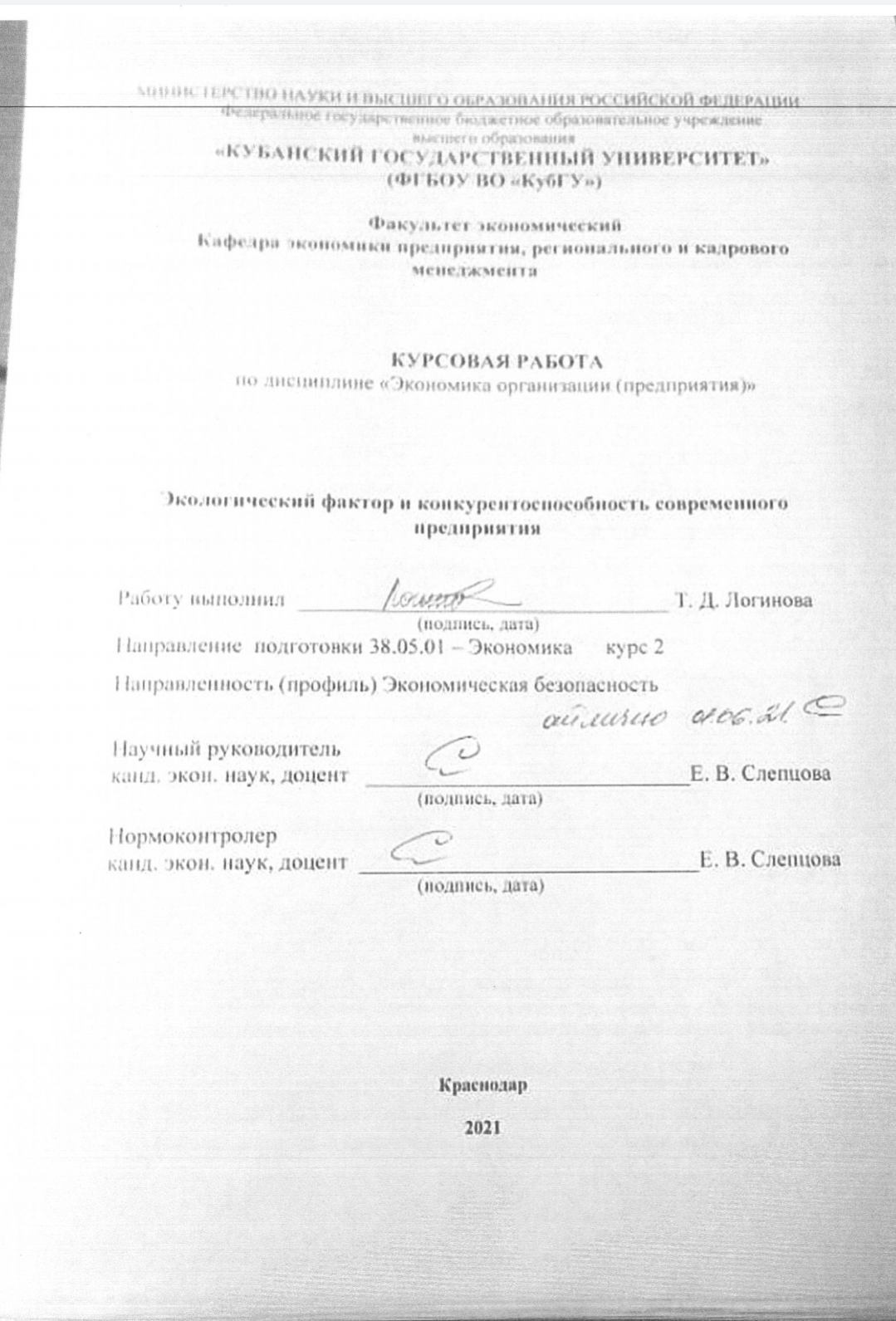 СодержаниеВведение………………………………………………………………………31. Теоретико-методические аспекты конкурентоспособности предприятий……………………………………………………………………61.1 Понятие, сущность, факторы конкурентоспособности предприятий……………………………………………………………………61.2. Основные методы оценки конкурентоспособности предприятий…………………………………………………………………211.3. Экологический фактор конкурентоспособности современных предприятий…………………………………………………………………282. Исследование конкурентоспособности предприятия (на примере ООО «Невельский морской торговый порт»)……………………………………462.1 Организационно-экономическая характеристика предприятия ООО «Невельский морской торговый порт» ……………………………………462.2. Анализ и оценка конкурентоспособности ООО «Невельский морской торговый порт» ………………………………………………………………532.3 Основные способы обеспечения конкурентоспособности предприятия с учетом экологического фактора (на примере ООО «Невельский морской торговый порт») ………………………………………………………………62Заключение……………………………………………………………………72Список используемой литературы…………………………………………77ВведениеАктуальность темы исследования. Повышение конкурентоспособности предприятий необходимо для их успешного функционирования в условиях рыночной экономики и предполагает постоянный  анализ ряда влияющих факторов с целью поиска путей ее повышения в тактической и стратегической перспективе. В условиях качественных изменений в мировой экономике, вызванных обострением конкурентной борьбы на всех ее уровнях, интенсивное развитие, модернизация и эффективное управление предприятием  становится залогом высокой конкурентоспособности страны. Положение государства в мировой хозяйственной системе во многом определяется рыночными позициями его производителей. В этой связи особую значимость приобретают вопросы обеспечения конкурентоспособности российских предпринимательских структур. Возрастающая интеграция экономики России в крупные международные экономические системы и повышение степени открытости российской экономики способствуют усилению влияния общепринятых в мире стандартов на деятельность российских предприятий. Необходимым условием успешного функционирования предприятий в условиях роста конкуренции является их способность производить качественную продукцию. Это достигается повышением качества персонала, совершенствованием техники и технологии производства, что невозможно без соблюдения международных стандартов качества менеджмента, охраны труда персонала и охраны окружающей среды. Учитывая существующие тенденции к повышению прозрачности экологических аспектов деятельности и включению экологической информации в стандарт публичной отчетности предприятий, важность экологического фактора в обеспечении конкурентоспособности существенно возрастает, а формирование в рамках предпринимательских структур экологически чистых производств все больше влияет на повышение их конкурентоспособности.Несмотря на значительное количество исследований, посвященных различным аспектам управления конкурентоспособностью предприятий, незначительное внимание уделяется проблемам обеспечения конкурентоспособности на основе экологического фактора как одного из новых направлений ведения конкурентной борьбы. В современных условиях хозяйствования при возрастании экологических требований и нормативов к экономическим субъектам обеспечение конкурентоспособности предприятий на основе экологического фактора является одной из наиболее актуальных задач.Целью курсовой работы  является исследование влияния экологического фактора на обеспечение конкурентоспособности современных предприятий.Для достижения данной цели поставлены следующие задачи:- дать характеристику понятию «Конкурентоспособность предприятия»;- определить  факторы, влияющие на обеспечение конкурентоспособности современных предприятий;- выявить основные методы обеспечения конкурентоспособности предприятий;- проанализировать значение и место экологического фактора в системе факторов обеспечения конкурентоспособности предприятий; - проанализировать и дать оценку конкурентоспособности предприятия с учетом экологического фактора (на примере ООО «Невельский морской торговый порт»);- определить способы обеспечения конкурентоспособности исследуемого предприятия с учетом экологического фактора.В качестве объекта исследования выбрано предприятие ООО «Невельский морской торговый порт».Предметом исследования в данной работе является система организационно- экономических и управленческих решений для  обеспечения конкурентоспособности предприятия с учетом экологического фактора.В ходе написания курсовой работы были использованы такие методы, как анализ научной и методической литературы, анализ документов, описания и объяснения полученных результатов, метод сравнений, метод обобщений, общелогический метод и др.Источниками информационной базы для написания курсовой работы послужили труды отечественных и зарубежных специалистов, публикации в периодических изданиях, законодательные и нормативные акты РФ,  данные  Федеральной службы государственной статистики РФ, Интернет-ресурсы. Для проведения аналитических исследований использовались данные финансовой и бухгалтерской отчетности предприятия.Структура работы. Работа состоит из введения, двух глав, заключения и списка использованной литературы.1. Теоретико-методические аспекты конкурентоспособности предприятий1.1 Понятие, сущность, факторы конкурентоспособности предприятий Перспективы развития и повышения конкурентоспособности российской экономики во многом связаны с эффективностью функционирования ее хозяйствующих субъектов. Вопросам обеспечения конкурентоспособности уделяется достаточно много внимания в мировой и отечественной экономической литературе. В условиях развития экономических отношений решение проблемы обеспечения конкурентоспособности  российских предприятий становится одной из основополагающих задач современной России.Конкуренция является одним из главных механизмов функционирования и развития рыночной экономики, ее неотъемлемой частью и необходимым условием существования самой рыночной среды. Под конкуренцией (от латинского «concurrentia» - «столкновение», «состязание») понимается соперничество на каком – либо поприще между отдельными юридическими или физическими лицами (конкурентами), заинтересованными в достижении одной и той же цели. С точки зрения хозяйственной организации такой целью является максимизация прибыли в результате легальных действий по завоеванию предпочтений потребителей.Конкурентоспособность в широком смысле слова – это оценочная категория, которая характеризует возможность оцениваемого объекта успешно конкурировать и относится как к конкурентоспособности государства, так и компании, продукта или цены на этот продукт. В зависимости от выбранного уровня будут меняться базовые концепции, методы оценки и способы ее достиженияНаличие конкуренции на рынке товаров или услуг, на котором действует предприятие, требует от него обеспечения определенной конкурентоспособности или, в противном случае, грозит вытеснением его с данных рынков.По М. Портеру, конкурентоспособность можно обеспечить двумя способами:- добиться лидерства в издержках;- через дифференциацию товара [30].Низкие издержки отражают способность фирмы разрабатывать, выпускать и продавать сравнимый товар с меньшими затратами, чем конкуренты. Дифференциация – это способность обеспечить покупателя уникальной и большей ценностью в виде нового качества товара, особых потребительских свойств или послепродажного обслуживания.Конкурентоспособность предприятия – это его преимущество по отношению к другим предприятиям данной отрасли внутри страны и за ее пределами. Конкурентоспособность не является имманентным качеством фирмы, это означает, что конкурентоспособность фирмы может быть оценена только в рамках группы фирм, относящихся к одной отрасли, либо фирм, выпускающих аналогичные товары (услуги). Конкурентоспособность можно выявить только сравнением между собой этих фирм как в масштабе страны, так и в масштабе мирового рынка.Таким образом, конкурентоспособность предприятия – это относительная характеристика, которая выражает отличия развития данной фирмы от развития конкурентных фирм по степени удовлетворения своими товарами потребности людей и по эффективности производственной деятельности. Конкурентоспособность предприятия характеризует возможности и динамику его приспособления к условиям рыночной конкуренции. В экономической литературе еще не существует единого определения конкурентоспособности, которое могло бы всесторонне отразить ее сущность как экономической категории. Не разработано универсальных методик, применимых к оценке конкурентоспособности различных экономических объектов и субъектов.Некоторые авторы рассматривают категорию «конкурентоспособность предприятия» как величину постоянную, но она, как и множество других экономических категорий, не является таковой: в определенный период времени предприятие может быть конкурентоспособным, а в следующий период – не конкурентоспособным.Наиболее системно понятие конкурентоспособности трактуется И. М. Лифиц: «Конкурентоспособность – уровень преимущества или отставания фирмы, предприятия, организации по отношению к другим участникам-конкурентам на рынке внутри страны и за ее пределами, определяемый по таким параметрам, как технология, квалификация персонала, качество, политика сбыта и т.п.»[19].На сегодняшний день даны различные определения конкурентоспособности (табл. 1) Таблица 1 Ретроспективный анализ понятия «конкурентоспособность»Различия в трактовках категории «конкурентоспособность» обусловлены особенностями ее экономической сущности.Сравнительный анализ определений понятия «конкурентоспособность предприятия» позволяет сделать ряд выводов.1. Всю совокупность определений, представленных в таблице 1 представленной выше можно поделить на три группы:- характеризующую внутреннюю и внешнюю деятельности фирмы, без упоминания товара;- базирующуюся только на товарной составляющей конкурентоспособности;- сочетающую товар и производственную деятельность субъекта.Ключевые элементы конкурентоспособности на уровне предприятия – это «товар», «рынок». За редким исключением без оценки позиции товара на рынке нельзя вести речь о конкурентоспособности его производителя. Исключение составляют случаи, когда товары конкурирующих предприятий по цене и качеству абсолютно одинаковы, что встречается крайне редко. На рынке также результат деятельности фирмы – это его товар или услуга, конкурентоспособность которого оценивает рынок. За конкурентоспособным товаром на рынке может стоять «распадающееся» предприятие, и наоборот. Однозначно можно сказать, если предприятие идет на спад, то в будущем у него вряд ли будут конкурентоспособные товары. Это утверждение больше относится к производителям наукоемкой, высокотехнологичной, технически сложной продукции [36].2. Конкуренция – это состязание фирм на конкретных сегментах рынка за ограниченный объем платежеспособного спроса, следовательно, должны быть победители состязания. Конкурентоспособность сравнительная категория, то есть должен применяться математический аппарат оценки и ранжирования сравниваемых объектов. Кто-то должен быть лучше, кто-то хуже, то есть победитель должен превосходить соперников.3. Известные определения однозначно не устанавливают состав смыслообразующих элементов термина «конкурентоспособность предприятия», что препятствует выработке метода измерения ее уровня. Известно, что нельзя измерить, тем нельзя управлять. Конкурентоспособность – явление динамичное, она должна оцениваться по состоянию на конкретный момент времени и независимо от конкурентов, то есть индивидуально. На эти обстоятельства в известных определениях не обращено достаточного внимания.4. Большинство определений конкурентоспособности предприятий ориентированы на оценку на текущий момент, по фактическим данным, тогда как для управленческих целей важнее ориентация на будущее, учет потенциала роста5. Приведенные определения не ориентированы на решение управленческих задач. Менеджеров, прежде всего, интересует проблема управления уровнем конкурентоспособности предприятия. Сравнивая результаты оценки конкурентов по одной и той же методике, можно их ранжировать по конкурентоспособности, проследить динамику уровня конкурентоспособности исследуемых объектов. Измерение конкурентоспособности предприятий создает возможность моделировать ее уровень, выработать обоснованные управленческие решения. Уровень конкурентоспособности предприятия управляем и осуществляется целенаправленным воздействием на показатели как товара, так и самого предприятия [2].6. В известных определениях не указывается временной фактор конкурентоспособности. Конкуренция на рынке – процесс непрерывный, поэтому «победитель» в конкурентной борьбе определяется на конкретный момент времени. При этом на каждый момент времени может быть составлен ранг конкурентоспособности предприятий, и он динамичен.7. Конкурентоспособность предприятия должна устанавливаться на определенном рынке. Предприятие, во-первых, не может одновременно присутствовать на всех рынках, во-вторых, оно может быть конкурентоспособным на одних и неконкурентоспособным на других рынках, где присутствует. Даже на одном и том же рынке, на различных сегментах конкурентные позиции предприятия могут существенно различаться [19].8. Конкурентоспособность предприятия целесообразно оценить по отношению к конкретному товару. Не исключается, что у одного и того же производителя могут быть одни товары конкурентоспособны, а другие – нет, следовательно, предприятие конкурентоспособно по одним товарам, неконкурентоспособно по другим. Для фирм, производящих широкую номенклатуру продукции, правильнее было бы вести речь о конкурентоспособности по конкретному товару на выбранном сегменте рынка.9. Конкурентоспособность должна быть достигнута без ущерба окружающим [18].На основании вышеизложенного, можно сделать вывод, что конкурентоспособность предприятия – категория, зависящая от многих факторов и меняющаяся с течением времени.Конкурентоспособность предприятия – способность прибыльно производить и реализовывать товарную продукцию по цене не выше и по качеству не  хуже, чем у других рыночных контрагентов в своей рыночной нише. Анализ конкурентных позиций предприятия на рынке предполагает выяснение не только его сильных и слабых сторон, но также и тех факторов, которые в той или иной степени воздействуют на отношение покупателей к предприятию. Фактор – это основной ресурс, как на уровне производственной деятельности предприятия, так и в экономике в целом; фактор – это движущая сила экономических, производственных процессов, оказывающих влияние на результат производственной, экономической деятельности.Факторы конкурентоспособности – это те явления и процессы производственно-хозяйственной деятельности предприятия и социально-экономической жизни общества, которые вызывают изменение абсолютной и относительной величины затрат на производство, а в результате изменение уровня конкурентоспособности предприятия.Факторы могут как повышать, так и понижать конкурентоспособность предприятия. Факторы - это то, что облегчает трансформацию возможностей в реальность. Факторы определяют способы и способы использования резервов конкурентоспособности. Следует отметить, что наличие самих факторов недостаточно для обеспечения конкурентоспособности. Получение конкурентного преимущества на основе факторов зависит от того, насколько эффективно они используются и где, в какой отрасли они используются.Конкурентоспособность предприятия состоит из следующих факторов:1) ресурс - стоимость ресурсов на единицу готовой продукции. Само предприятие способно контролировать увеличение производительности труда, общей эффективности производства и, следовательно, ресурсного фактора для повышения конкурентоспособности;2) уровень цен - уровень и динамика цен для всех используемых ресурсов и готовой продукции. Этот фактор менее контролируется предприятием, поскольку уровень цен в стране во многом зависит от экономической политики государства;3) «фактор окружающей среды» - входят такие составляющие, как надежность банковской  системы, уровень инфляции, банковский процент, валютный курс,  внешнеторговый тариф и другие, непосредственно влияющие на конкурентоспособность предприятия.Основываясь на этой классификации факторов конкурентоспособности предприятия, предприятие не может контролировать все факторы конкурентоспособности, и поэтому активное вмешательство государства в экономические процессы как активного гаранта прав и обязанностей становится более важным.Основными группами факторов, влияющих на уровень конкурентоспособности предприятия представлены в таблице 2Таблица 2 Классификация факторов конкурентоспособностиНа деятельность любого предприятия влияют как факторы, возникающие при закрытом контакте субъекта экономики, так и задача управления, а также факторы, которые возникают, когда предприятие открыто взаимодействует с внешней средой при решении одной и той же проблемы. Весь комплекс факторов конкурентоспособности предприятия по отношению к нему делится на внешние и внутренние.Внутренние факторы являются объективными критериями, которые определяют способность предприятия обеспечивать свою конкурентоспособность. Внутренние факторы включают:1) потенциал маркетинговых услуг;2) научно-технический потенциал;3) производственный и технологический потенциал;4) финансово-экономический потенциал;5) потенциал персонала (структура, профессионально квалифицированный персонал);6) эффективность рекламы и рекламных инструментов;7) уровень материально-технической поддержки;8) условия хранения, транспортировки, упаковки продуктов;9) уровень погрузочно-разгрузочных работ и транспортных услуг в соответствии с требованиями;10) подготовка и развитие производственных процессов, выбор оптимальной технологии производства;11) эффективность контроля производства, испытаний, обследований;12) уровень обслуживания в послепродажный период;13) уровень обслуживания и гарантийное обслуживание.Внешние факторы - социально-экономические и организационные отношения, позволяющие предприятию создавать продукты, которые более привлекательны для ценовых и неценовых характеристик.Под внешними факторами следует понимать:1) меры государственного влияния: экономический характер (амортизация, налоговая, финансово-кредитная политика, инвестиционная политика, участие в международном разделении труда); Административные (разработка, совершенствование и реализация законодательных актов, демонополизация экономики, государственная система стандартизации и сертификации, правовая защита интересов потребителей);2) основные характеристики самого рынка деятельности этого предприятия (его тип и мощность, доступность и возможности конкурентов);3) деятельность общественных и негосударственных учреждений;4) деятельность политических партий, движений, блоков, которые определяют социально-экономическую ситуацию в стране.Изучив факторы внутренней и внешней среды, можно сказать, что конкурентоспособность предприятия  представляет собой сочетание, с одной стороны, характеристик самого предприятия (внутренних факторов), а с другой - внешних факторов по отношению к нему.На основании вышеизложенного, можно сделать следующие выводы: -  Конкурентоспособность предприятия – это способность предприятия удерживать и увеличивать свою долю на рынке товаров и услуг. - Конкурентоспособность предприятия дает характеристику возможности и динамики его адаптации к условиям рыночной конкуренции. Конкурентоспособность обуславливается различными факторами: вид производимого товара; конкурентоспособность товаров предприятия в наружном и внутреннем сегментах рынка; конкурентные положение предприятий, уже работающих на данном рынке; лёгкость доступа на тот или иной рынок; возможность научно-технического прогресса в отрасли; конкурентоспособность отрасли; конкурентоспособность региона и страны. Судя по мировой практике в рыночных отношениях, взаимосвязанное решение этих проблем дает гарантию на повышение конкурентоспособности предприятия.На сегодняшний день существуют различные способы классификации факторов конкурентоспособности предприятия, использование которых зависит от целей исследования, от общей экономической ситуации страны, в которой они проводятся, а также от характера задач, которые поставлены перед предприятием и которые нужно будет решать.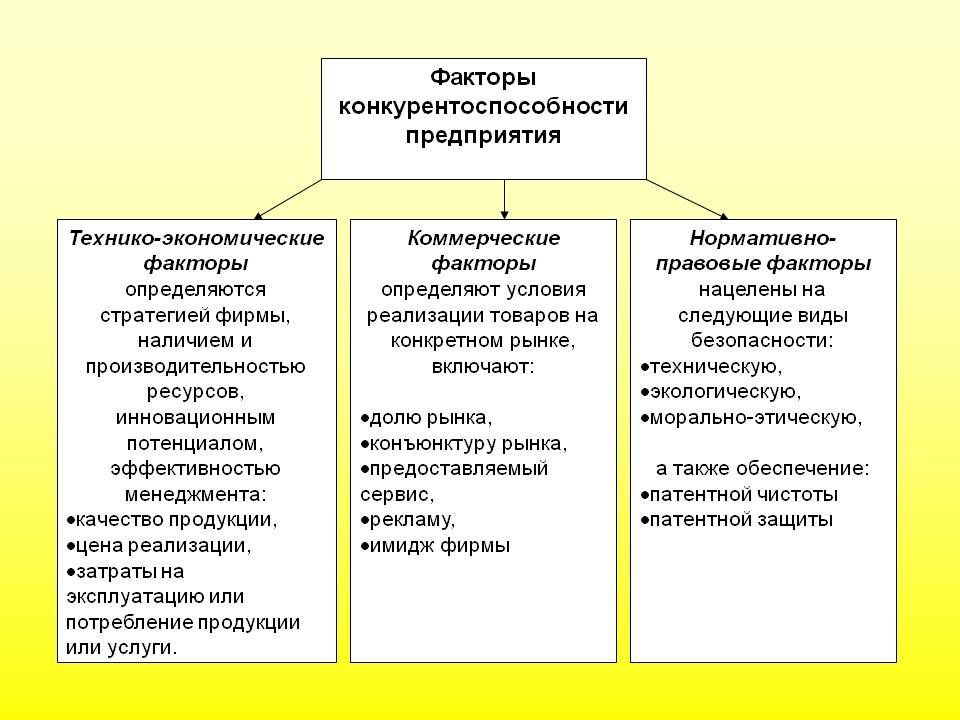 Рисунок 1 Факторы конкурентоспособности предприятия Само по себе присутствие факторов конкурентоспособности недостаточно для ее обеспечения. Получение конкурентного преимущества зависит от того, насколько плодотворно они используются в практической деятельности предприятия.В России очень сложно управлять деятельностью предприятий и обеспечивать их надлежащий уровень конкурентоспособности в контексте расширения их прав и обязанностей и необходимости адаптации к изменениям.Гибкая адаптация к внешней среде, которая играет важную роль в нашей стране, является одним из условий для функционирования субъекта экономики.Необходимо выбрать четко определенный конкретный набор факторов, которые влияют на работу предприятия в определенный период времени.Существуют разные методики обеспечения  конкурентоспособности предприятия. Рассмотрим некоторые из них.1.2. Основные методы оценки конкурентоспособности предприятийРоль анализа и оценки конкурентоспособности и конкурентных преимуществ субъектов хозяйственной деятельности, в том числе различного рода предприятий, отраслей и стран, возрастает по мере распространения и усиления конкурентной борьбы между ними. При этом анализ конкурентоспособности и конкурентных преимуществ субъектов хозяйственной деятельности приобретает системный и комплексный характер. Конкурентоспособность предприятия определяется результатами его конкурентных преимуществ по всем показателям, к которым относятся прибыльность, эффективность управления, деловая активность, ликвидность и рыночная устойчивость. При этом производство, реализация конкурентоспособных товаров и эффективное использование всех ресурсов в условиях конкуренции остаются основными атрибутами конкурентоспособного предприятия. Все это происходит в условиях воздействия среды. Обеспечение конкурентного преимущества всем производственным показателям хозяйственной деятельности осуществляется в условиях неконтролируемого воздействия на эти показатели со стороны внутренней и внешней среды предприятия.Обеспечение конкурентоспособности является важной проблемой, решение которой связано с совершенствованием разработки, изготовления, продажи и технического обслуживания продукции, т.е. с осуществлением целенаправленной деятельности по установлению, формированию и поддержанию требуемого уровня конкурентоспособности на всех этапах жизненного цикла товара.Под обеспечением конкурентоспособности предприятия понимается процесс «системной оценки уровня конкурентоспособности,  выявления факторов и резервов ее повышения, обоснования и внедрения организационно-экономических мероприятий, нацеленных на долгосрочный устойчивый рост конкурентоспособности» [11].Обеспечение конкурентоспособности предприятия включает в себя взаимосвязанные мероприятия аналитического, планового и организационно- внедренческого характера.Процесс обеспечения конкурентоспособности предприятия включает в себя следующие основные элементы [8]:- разработка системы принципов обеспечения конкурентоспособности и механизмов их внедрения в деятельность конкретного предприятия;-формирование методического инструментария оценки конкурентоспособности предприятия;- выявление факторов роста конкурентоспособности предприятия;- обоснование возможности руководства и специалистов предприятия по воздействию на факторы роста конкурентоспособности;- разработка мероприятий по повышению уровня конкурентоспособности;-формирование и совершенствование организационно-экономических механизмов обеспечения конкурентоспособности, определение ответственных подразделений предприятия за соответствующие направления обеспечения конкурентоспособности;- контроль процесса обеспечения конкурентоспособности по предприятия в целом и ее отдельным подразделениям и оценка его экономической эффективности.Проблема оценки конкурентоспособности предприятий в условиях экономической нестабильности стоит очень остро. Однако в настоящее время общепринятая методика оценки конкурентоспособности предприятия отсутствует. Каждый подход к оценке конкурентоспособности разработан не для всех предприятий, работающих на однородном рынке, а для одного-двух:— один подход к оценке учитывает резервы в использовании факторов производства (Р.А. Фатхутдинов, А.Ю. Юданов);— другой — стоимость конкретных факторов производства в конкретной стране (А.Г. Бурда, В.В. Кочетов, Ю.К. Перский);— третий — эффективность использования потенциала предприятия (И.Б. Гурков, П.Н. Завлина, А.К. Казанцева, Л.Э. Миндали);— четвертый — эффективность производственно-сбытовой деятельности (Е. Млоток, Т. Нильсон);— пятый — усилия в области повышения качества товаров (В.М. Мишин, А.В. Гличев) и т. д.На сегодняшний день разработано множество методов оценки конкурентоспособности предприятий, их можно классифицировать таким образом [16] (табл.3).Таблица 3 – Методы оценки конкурентоспособности предприятийМатричные методы оценки являются достаточно простыми и дают наглядную информацию.  Более того они основаны на рассмотрении процесса конкуренции в развитии и в случае наличия правдивой информации дают возможность осуществить достаточно качественный анализ конкурентных позиций.Методы, которые базируются на проведении оценки конкурентоспособности продукции, связывают посредством понятия «эффективного потребления» конкурентоспособность предприятия и конкурентоспособность товара. Считается, что конкурентоспособность выше, чем выше качество товара и меньше его стоимость. Среди положительных черт этих методов можно назвать: простоту и наглядность проведения оценки. Но вместе с тем они не дают полного представления о сильных и слабых сторонах в работе предприятия [21].Реализация комплексных методов оценивания конкурентоспособности предприятия осуществляется с использованием метода интегральной оценки. Этот метод включает две составляющие: во-первых, критерий, характеризующий степень удовлетворения потребностей потребителя, во-вторых, критерий эффективности производства. Положительной чертой этого метода можно назвать простоту осуществляемых расчётов и возможность однозначно интерпретировать результаты. Вместе с тем, важным недостатком является неполная характеристика деятельности предприятия.Осуществив анализ разработанных на сегодня методов оценивания уровня конкурентоспособности предприятия, можно сделать вывод, что не существует идеальной со всех сторон методики комплексного оценивания конкурентоспособности предприятия. Выделенные недостатки имеющихся подходов к оцениванию конкурентоспособности предприятий обуславливают сильно ограниченные возможности практического применения большей их части. Например, от метода, посредством которого, осуществляется оценка конкурентоспособности фирмы непроизводственной сферы, существенно зависит надежность полученных результатов, простота их идентификации и возможности дальнейшего применения [26].На основании вышеизложенного, следует, что для корректной оценки и дальнейшего повышения конкурентоспособности предприятия разработано множество методов, которые могут применяться как по отдельности, так и в комплексе, в зависимости от задач, поставленных перед началом проведения оценки. Многообразие существующих сегодня методов дает возможность подобрать наиболее эффективный и простой метод оценивания для каждого конкретного предприятия.Обеспечение конкурентоспособности современных предприятий связано с проблемами качества, ресурсосбережения, энергоэффективности их деятельности, управления затратами, создания их благоприятного имиджа в глазах потребителя и др. Сложность этого процесса обусловлена значительным увеличением количества направлений, по которым конкурентные преимущества могут быть достигнуты. Приоритет в данной ситуации следует отдавать тем направлениям, потенциал которых еще не использован в полной мере. Таким образом, конкурентоспособность становится определяющим фактором обеспечения экономической безопасности хозяйственной системы и ее устойчивого развития. Поэтому переход на инновационную модель развития – это не только государственная задача, но и реальная, объективно существующая потребность любого функционирующего в условиях рыночной экономики предприятия. Большое значение, в частности, приобретают конкурентные преимущества, достигнутые при учете влияния экологического фактора на обеспечение конкурентоспособности предприятий. Это связано с увеличением экологических барьеров на международных рынках и возрастанием требований национальных законодательств различных стран и международных природоохранных организаций. В таких условиях соответствие предприятий экологическим требованиям и нормативам становится важной составляющей конкурентной борьбы.	В связи с этим далее рассмотрим влияние экологического фактора на конкурентоспособность современных предприятий.1.3. Экологический фактор конкурентоспособности современных предприятийВозрастающее влияние экологического фактора на конкурентоспособность предприятий объясняется тем, что сегодня в России и в мире достаточно остро стоит вопрос об увеличении разрушительного антропогенного влияния на окружающую среду. В современных условиях, если предприятие имеет целью сохранение своей конкурентоспособности, оно должно учитывать новую роль экологических факторов. Это новый, расширенный подход к вопросу получения стратегических конкурентных преимуществ: лидерство по расходам и дифференцирование дополняется лидерством в экологической области [27]. Экологическая составляющая имеет место и во внутренних факторах обеспечения конкурентоспособности: формирование системы экологического менеджмента, как составной части общей системы управления предприятием, оптимизация производственных процессов, снижение экологических рисков и расходов, вызванных нерациональным использованием ресурсов. Такое положение вещей определяет важность учета влияния экологического фактора при обеспечении конкурентоспособности современных предприятий.В первую очередь, необходимо дать определение экологического фактора. В наиболее общем смысле под экологическим фактором понимается любой элемент среды обитания, оказывающий прямое или косвенное влияние на организмы хотя бы на протяжении одной из фаз их развития [10]. Применительно к предприятию необходимо учитывать, что к экологическому фактору будут относиться не все элементы ее внутренней и внешней маркетинговой среды, а только имеющие непосредственное отношение к ее воздействию на окружающую среду. Таким образом, учитывая понятие фактора конкурентоспособности предприятий, сформулированное выше, можно дать следующее определение экологического фактора. Экологический фактор обеспечения конкурентоспособности предприятий - это совокупность явлений и процессов, происходящих во внутренней и внешней среде предприятия, обусловленных ее воздействием на природную среду, оказывающих прямое или косвенное влияние на изменение уровня конкурентоспособности предприятия. Рассматривая влияние экологического фактора на обеспечение конкурентоспособности предприятий необходимо понимать, что его уровень будет меняться в зависимости от вида деятельности, и для получения максимального эффекта от проведения природоохранных мероприятий необходимо определить тот вид, на который экологический фактор оказывает наибольшее воздействие. Интерес в данном случае будет представлять классификация предприятий по сферам деятельности. В рамках каждой отрасли выделяют предпринимательство по подотраслям. Например, в рамках промышленного производственного предпринимательства выделяют химическую, энергетическую, машиностроительную и другие подотрасли. И для каждого представленного вида предприятий значимость экологического фактора также будет различной. Влияние экологического фактора в наибольшей степени проявляется в промышленном производстве, следовательно, его необходимо учитывать при совершенствовании механизма повышения конкурентоспособности промышленных предприятий. При этом решаются следующие вопросы:- выполнение требований государства и общественности в области охраны окружающей среды; позиционирование по ним текущего состояния;- предотвращение технологических ситуаций, которые могут повлечь финансовые потери в виде штрафов, компенсационных выплат, расходов на ликвидацию последствий, учет экологических рисков;- исследование рынка на предмет определения перспективности выпуска экологически чистой продукции, замены технологии и выбора альтернатив, обеспечивающих гибкость предприятия, т.е. возможность переориентации в случае изменения внешних условий;-использование достижений научно-технического прогресса для повышения экологических качеств продукции и процессов на всех этапах жизненного цикла; -формирование маркетинговой политики с учетом экологических качеств продукции, преимуществ экологической маркировки, которая обеспечивает в долгосрочной перспективе стойкое положение на рынке.Влияние экологического фактора часто воспринимается предпринимателями как досадная необходимость, избыточные требования, навязанные обществом, и неоправданные расходы. Очень распространенной является точка зрения, что предпринимателям приходится выбирать между экономикой и экологией, а получаемые социальные преимущества от соблюдения требований природоохранного законодательства не могут компенсировать издержки компаний, вызванные предотвращением или устранением последствий загрязнения окружающей среды. М.Портер в своей работе «Конкуренция» указывает на ошибочность данной точки зрения. По мнению ученого, стандарты по защите окружающей среды способствуют внедрению инноваций, позволяющих снизить суммарные расходы на производство продукции или повышающих ее ценность. На практике это означает более эффективное использование всей совокупности экономических ресурсов (начиная с сырья и энергии и заканчивая рабочей силой). Таким образом, издержки, связанные с необходимостью соблюдения природоохранного законодательства компенсируются за счет оптимизации других расходов, а суммарный эффект, получаемый предпринимательской структурой от мероприятий по снижению воздействия на окружающую среду, оказывается положительным. В конечном итоге, повышение производительности ресурсов делает компанию более конкурентоспособной. М.Портер подчеркивает, что загрязнение окружающей среды часто является формой экономического расточительства и являются свидетельством неэффективного использования ресурсов. Кроме того, в результате этого компании приходится нести дополнительные издержки, связанные с устранением его последствий. Неэффективность использования ресурсов в компании проявляется в двух основных формах: - в форме неполного использования материалов и нерациональной организации процессов, следствием которых являются дефекты, потери и необходимость хранения больших запасов материалов;- в форме скрытых издержек, возникающих после факта продажи (необходимость утилизации упаковки или отсутствие возможности ее вторичной переработки, производство продукции, наносящей урон окружающей среде и потребляющей чрезмерное количество энергии и т.д.).Предприятия должны научиться рассматривать проблему защиты окружающей среды с точки зрения производительности ресурсов, так как загрязнение окружающей среды в процессе производства продукции обычно отражает определенные недостатки в изделиях или производственных процессах. Поэтому роль природоохранного законодательства сводится не только к защите окружающей среды и обеспечению экологической безопасности продукции. Не менее важным является то, что оно сигнализирует компаниям о наиболее вероятных случаях неэффективного использования ресурсов и о возможных сферах технологических улучшений и способствует скорейшему внедрению инноваций, имеющих положительное влияние на состояние окружающей среды [28].Для российских предприятий важность экологического фактора в обеспечении конкурентоспособности приобретает еще большее значение в свете вступления Российской Федерации во Всемирную торговую организацию. Результаты проведенных исследований по уровню экономической конкурентоспособности по версии Института менеджмента (Institute of Management Development) в 2020 году показали, что рейтинг Российской Федерации на мировом рынке остается на стабильно невысоком уровне - в соответствии с индексом глобальной конкурентоспособности (GCI) страна занимает лишь 50-е место (в 2019 - 45 место)[31]. Основой экологической направленности роста конкурентоспособности предприятия являются принятые во многих странах мира законодательные инициативы, законы и международные стандарты.Цель разработки международных стандартов менеджмента окружающей среды заключается в оценке и улучшении экологических характеристик деятельности предприятий и в создании условий для предоставления населению экологической информации. Это способствует постоянному улучшению экологических характеристик деятельности предприятий путем:- разработки и реализации экологической политики и экологических программ;- периодической объективной и систематизированной оценки параметров деятельности всех подразделений предприятия;- предоставления населению экологической информации о предприятии. На сегодняшний день  разработана серия международных стандартов систем менеджмента окружающей среды на предприятиях и в компаниях ISO 14000.  Семейство стандартов ISO 14000 прежде всего включает в себя стандарт ISO 14001, представляющий собой фундаментальный набор правил, используемых организациями по всему миру, проектирующими и внедряющими эффективные Системы Экологического Менеджмента (далее СЭМ). Другим стандартом, включенным в эту серию, является ISO 14004, дающий набор дополнительных руководств для достижения результативности СЭМ. Он также содержит специальные правила, связанные со специфическими аспектами экологического менеджмента. Основной целью серии стандартов ISO 14000 и установленных ими требованиями является продвижение наиболее эффективных и результативных практик экологического менеджмента в организациях, а также предоставление: полезных, пригодных к использованию, экономически-выгодных, систематизированных, гибких и приспосабливаемых под деятельность различных организаций инструментов. Стандарты серии ISO 14000 так же демонстрируют наиболее успешные практики, используемые для сбора, представления и анализа информации, касающейся экологии.Взаимосвязь между состоянием окружающей среды и экономическим ростом обосновывается в ряде научных трудов. Так, в частности А. Пигу определил, что окружающая среда выполняет такие экономические функции обеспечения: общественного потребления, «принятия» отходов производства и потребления, необходимой территорией для деятельности экономических субъектов, сырьем экономической деятельности [25]. Каждая из этих функций имеет ограничение, связанное с ассимиляционным потенциалом соответствующей территории, т.е. ее способностью выполнять экономические функции с сохранением соответствующего качества окружающей среды. Экономическая деятельность создает соответствующее давление на окружающую среду, на ее способность к самовоспроизводству на общественно-приемлемом уровне. Это давление происходит по трем основным направлениям: уменьшение ресурсной базы; загрязнение окружающей среды, снижение уровня ее качества и рекреационного потенциала; ухудшение демографических показателей. Это можно рассматривать как социально-экологические внешне эффекты.В тоже время, можно говорить об эффекте обратного действия: накопление социально-экологических внешних эффектов оборачивается ресурсными (экологическими) ограничениями экономического роста, группирующимися по направлениям:- экстернальные убытки: общество вынужденно тратить средства, ресурсы на защиту и возобновление окружающей среды, на формирование соответствующего компенсационного механизма;- уменьшение запасов ресурсной базы, особенно энергоносителей (следствием является рост стоимости ресурсов, который приводит к росту стоимости всех товаров, и потенциально уменьшает реальный уровень жизни людей); - ухудшение качества природных ресурсов и соответственно потребительских товаров (загрязнение продуктов питания, ухудшение качества водных ресурсов, атмосферного воздуха и т.п.). Это уменьшает уровень удовлетворения целого ряда общественных и индивидуальных потребностей.Следовательно, состояние окружающей среды влияет на экономический рост — его темпы, качество, характер. Деятельность предприятий, с одной стороны, обеспечивает экономический рост, но, с другой стороны, предприятия негативно влияют на состояние окружающей среды, уменьшают потенциал, изменяют условия и характер роста.Рынок информирует предприятие о состоянии окружающей среды, ее динамике через следующие показатели:- изменение цен на природные ресурсы. Их рост свидетельствует об ограниченности природных ресурсов; - постепенная экологизация спроса домашних хозяйств, что характеризует желание потребителей качественно по-другому удовлетворять свои потребности, т.е. потребители ориентированы на экологическую безопасность. Кроме того, ухудшение экологической ситуации активизирует интерес к экологической информации, к экологическим знаниям. Это способствует повышению уровня экологического образования людей, формированию у них определенной экологической культуры потребления.Вместе с тем, рационализация использования предприятиями  природных ресурсов через рыночную цену выявляет ряд ограничений, к которым можно отнести:- повышение цены на природные ресурсы не всегда приводит к рационализации их потребления. Так, например, постоянно растут цены на нефть, но это не приводит к снижению уровня добычи и потребления данного продукта;- повышение цены на природные ресурсы слабо влияет на их структурную замену и тем самым на ограничение использования традиционных природных ресурсов. Достигнутый технологический уровень производства не обеспечивает преимущество новых видов ресурсов.Производство заменителей может обходиться дороже, чем рыночная цена натуральных ресурсов. Ветровая электроэнергия производится из возобновляемого ресурса, но она является существенно дороже той электроэнергии, которая производится из минеральных компонентов. Это означает несоответствие технологического уровня современной парусной энергетики тем экономическим условиям, которые сложились.Таким образом, рыночное использование ресурсов (в первую очередь естественных, невозобновляемых) достаточно несовершенно с точки зрения решения проблемы устойчивого развития. Если не создать адекватный механизм эколого-экономического обеспечения устойчивого общественного развития, то это, значит, проигнорировать важные текущие и, особенно, перспективные вопросы жизнедеятельности общества, условий жизни будущих поколений. Ограничения экономического развития, формирующиеся через состояние окружающей среды, создают систему коррекции конкурентных преимуществ предприятия через изменения условий деятельности. Именно необходимость достижения нового качества роста, решение проблемы устойчивого развития передается через государственные и рыночные сигналы на уровень предприятия для внесения изменений в виденье стратегических конкурентных преимуществ, места в них экологических факторов.Экологические факторы потенциально входят в такие группы конкурентных преимуществ, как финансово - рыночные, товарно-рыночные, коммуникационно-рыночные. В зависимости от конкретного предприятия они являются активными или неактивными. Уровень активации экологических факторов зависит от многих обстоятельств. В целом вопрос конкурентных преимуществ, в конечном счете, сводится к вопросу управления конкурентоспособностью предприятия, в том числе его экологической составляющей. Комплекс управления, управленческая система предприятия должны обеспечивать создание, поддержку и развитие его конкурентного потенциала, определять стратегические приоритеты для его успешного рыночного функционирования, адаптации к тенденциям развития внешней среды. Обеспечение конкурентоспособности предприятий на основе экологического фактора путем применения инструментов снижения экологического воздействия предполагает получение ей дополнительных конкурентных преимуществ на российских и иностранных рынках. Устойчивое конкурентное преимущество - это результат поиска и рационального сочетания уникальных ограниченных и трудно воспроизводимых ресурсов, возможностей и компетенций предпринимательской структуры [45]. Наличие устойчивого конкурентного преимущества является залогом конкурентоспособности компании на рынке.Влияние экологического фактора на обеспечение конкурентоспособности предприятий предполагает необходимость следования принципам устойчивого развития и сбалансированного роста, которые затрагивают экономические, социальные и экологические аспекты их функционирования. Следовательно, конечный результат не будет ограничиваться только экономической составляющей. Наилучшим образом эффект от влияния экологического фактора на деятельность предприятий можно рассмотреть в рамках концепции «Триединого итога» (Tripple Bottom Line), в соответствии с которой успех компании измеряется на основании трех главных составляющих: экономической эффективности, социальной ответственности и соблюдения экологических норм (рис. 2).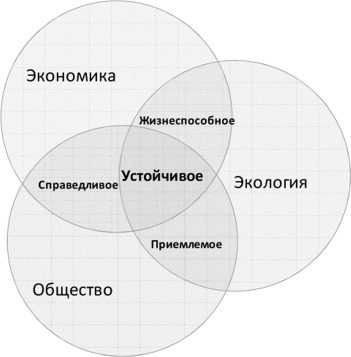 Рисунок  2 . Концепция триединого итогаПод экономической эффективностью авторы концепции понимают метод управления, способствующий постоянному улучшению финансовых результатов предпринимательской структуры, и оказывающий благоприятное влияние на экономическое развитие общества. Социальная ответственность бизнеса предполагает заботу о людях. В соответствии с данным подходом, компания в процессе функционирования учитывает интересы общества и берет на себя ответственность за возможное влияние своей деятельности на заказчиков, работников, акционеров и другие заинтересованные стороны общественной сферы. Таким образом, предпринимателям следует не только заботиться о собственной прибыли, но и участвовать в преодолении социальной несправедливости и экономического неравенства.Соблюдение экологических норм частично перекликается с социальной ответственностью бизнеса. Оно предполагает внедрение систем экологического контроля, разработку стратегий по борьбе с климатическими изменениями, бережное использование ресурсов [24].Влияние экологического фактора на обеспечение конкурентоспособности предприятий происходит по всем трем рассмотренным направлениям. Соответственно, преимущества, получаемые предприятием, можно условно подразделить на три группы: экономические, экологические и социальные. Источником рассматриваемых преимуществ будет комплекс инструментов снижения негативного экологического воздействия, как основной способ обеспечения конкурентоспособности современного предприятия под влиянием экологического фактора. Наибольший интерес для современных предприятий представляют экономические конкурентные преимущества. Основу экономического эффекта составляют экологические доходы и расходы компании. Экологические расходы - это снижение прибыли компании, связанное с ее негативным воздействием на окружающую среду. Экологические доходы - это увеличение прибыли компании за счет активно осуществляемой экологической политики. И экологические расходы, и доходы могут быть явными и скрытыми. Примерами явных экологических расходов являются издержки, связанные с утилизацией отходов, отчисления на природоохранные мероприятия, экологические платежи и т.д. К явным экологическим доходам может относиться прибыль от реализации переработанных материалов и отходов, от сокращения природоохранных платежей, других издержек производства. К скрытым экологическим доходам и расходам можно отнести эффект от влияния экологического фактора не поддающийся количественному измерению: возможности выхода на новые рынки, преимущества при участии в тендерах, изменение качества продукции и др.Снижение деструктивного воздействия на окружающую среду напрямую сказывается на конкурентоспособности предприятия, создавая преимущества, связанные с взаимодействием с финансовыми организациями при инвестировании, кредитовании, страховании. Более надежная и стабильная компания несет меньший риск для кредитора или инвестора. Применение инструментов снижения экологического воздействия способствует предотвращению рисков, связанных с влиянием на окружающую среду, что снижает вероятность возникновения страховых выплат для компенсации расходов за нарушение природоохранного законодательства.Внедрение систем экологического менеджмента дает предприятию  существенно больше преимуществ. Многие, особенно международные, финансовые организации уделяют серьезное внимание ее наличию в компании, устанавливают меньшие проценты при финансировании, а страховые компании — меньший размер страховой премии. Для российских компаний важными представляются преимущества, получаемые при выполнении требований крупнейших контрагентов по соответствию системы экологического менеджмента компании международным стандартам. Крупные корпорации, внедряющие и сертифицирующие СЭМ во всех своих подразделениях, часто предъявляют к своим поставщикам аналогичные требования. Таким образом, для сохранения и развития деловых отношений с такой корпорацией, современному предприятию  необходимо сертифицироваться на соответствие стандартам серии ИСО 14000. Весомое преимущество получают компании, внедряющие системы экологического менеджмента при заключении контрактов на выполнение работ за рубежом, в частности, в экологически чувствительных зонах. Наличие сертификата соответствия требованиям ИСО 14001 уже является одним из условий участия в тендерах на такие работы.Комплекс экономических преимуществ, получаемых от учета влияния экологического фактора, можно условно разделить на два крупных блока: прямые и потенциальные экономические эффекты.К прямым экономическим эффектам относятся:- снижение рисков возникновения аварийных ситуаций и масштабов последствий в случае их возникновения;- улучшение состояния рабочих мест, снижение экологических рисков для персонала и повышение производительности труда;- систематическое сокращение производственных и эксплуатационных затрат;- снижение платежей за нарушение природоохранного законодательства;- повышение качества продукции.К потенциальным экономическим преимуществам можно отнести:- улучшение имиджа компании на внутренних и внешних рынках;- возможность освоения новых рынков;- улучшение отношений с потребителями, партнерами, инвесторами, государственными органами, общественностью;- увеличение инвестиционной привлекательности;- снижение процентных ставок по кредитам;- снижение ставок платежей по экологическому страхованию (страхование экологических рисков компании);- создание предпосылок для увеличения акционерной стоимости компании;- возможности для повышения эффективности продвижения продукции и др.Значительная часть рассмотренных экономических эффектов возникает при формировании на предприятии системы экологического менеджмента и ее дальнейшей сертификации. Однако последовательное проведение в компании наиболее результативных природоохранных мероприятий также будет создавать ощутимый экономический эффект.Обеспечение конкурентоспособности современных предприятий на основе использования экологического фактора положительно сказывается на окружающей среде в той местности, в которой функционирует компания. Эффект от проведения природоохранных мероприятий будет достигаться по следующим направлениям: - снижение нагрузки на окружающую среду (загрязнения почвы, воды, воздуха) и как следствие улучшение экологической обстановки в регионе функционирования предприятия; - увеличение эффективности использования невозобновляемых природных ресурсов и снижение их потребления;- повышение устойчивости существующей экосистемы и др.Конкурентные преимущества, основанные на экологическом эффекте,
ориентированы на долгосрочную перспективу и проявляются в первую очередь в снижении будущей стоимости природных ресурсов за счет их экономичного использования в настоящем и снижении риска экологической катастрофы, способной усложнить или прекратить деятельность компании в указанном регионе.Социальный эффект обеспечения конкурентоспособности предприятия за счет экологического фактора достигается за счет улучшение здоровья населения в регионе функционирования компании, уменьшения смертности среди населения и увеличения продолжительности жизни, улучшения условий работы и отдыха людей, снижения эмиграции населения по экологическим причинам. Такой эффект создает для предприятия ряд значимых
конкурентных преимуществ: - повышение производительности труда работников за счет снижения их заболеваемости и большей удовлетворенности экологической ситуацией; - уменьшение потерь от недовыпущенной продукции за счет увеличения числа занятых в сфере материального производства;- снижение текучести кадров, вызванной миграцией трудового населения по экологическим причинам;- обеспечение притока профессиональных кадров в регион с благоприятной экологической обстановкой и др. Формирование конкурентных преимуществ предприятия должно основываться на всестороннем изучении их внутреннего потенциала, а также анализе внешней среды. В этом случае становится понятно,
какое преимущество будет легко скопировано конкурентами и в конечном
итоге перестанет быть некой отличительной особенностью компании, а какое
сохранит свое положительное влияние на ее конкурентные позиции в течение
длительного периода времени. Сам по себе учет влияния экологического фактора при обеспечении конкурентоспособности предприятия, в том числе посредством
внедрения систем экологического менеджмента, является относительно легко имитируемым преимуществом, доступным значительному количеству компаний. Однако особую важность в этом процессе представляет то, какие именно инструменты и способ их использования будут выбраны, насколько затратным окажется их применение, какой технологический уровень будет достигнут в процессе проведения экологической политики и, наконец, какие дополнительные внутренние компетенции будут сформированы.Именно развитие определенных знаний и умений персонала, формирование уникальных организационных особенностей, разработка и внедрение инноваций в области охраны окружающей среды и экологической безопасности, кооперация с другими организациями при решении природоохранных задач и создание единого информационного поля экологической информации комплексов предприятий  являются основой для создания устойчивых конкурентных преимуществ. Учет влияния экологического фактора в процессе функционирования предприятия не только способствует защите окружающей среды и обеспечению экологической безопасности, он также позволяет выявить недостатки в продукции и  производственных процессах, случаи нерационального использования ресурсов, показывает области возможных улучшений. Поэтому обеспечение конкурентоспособности современных предприятий на основе экологического фактора является современным и перспективным направлением создания конкурентных преимуществ. Применение на предприятии  инструментов снижения негативного воздействия на окружающую среду приводит к более эффективному использованию всех имеющихся в распоряжении организации ресурсов, что в конечном итоге делает компанию более конкурентоспособной и устойчивой к колебаниям рыночной конъюнктуры.2 Исследование конкурентоспособности предприятия (на примере ООО «Невельский морской торговый порт»)2.1 Организационно-экономическая характеристика предприятия ООО «Невельский морской торговый порт»ООО «НМТП» зарегистрирована 15 апреля 2008 г. налоговым органом в Сахалинской области. Основным видом деятельности является «Деятельность вспомогательная, связанная с водным транспортом», зарегистрировано также 12 дополнительных видов деятельностиРуководитель организации: генеральный директор – Перепеляк Максим Николаевич. Юридический адрес ООО «НМТП» - 694742, Сахалинская область, Невельский район, город Невельск, Береговая улица, 84.Организации ООО «НЕВЕЛЬСКИЙ МОРСКОЙ ТОРГОВЫЙ ПОРТ» присвоены: ИНН – 6505011654, ОГРН – 1086505000064, ОКПО – 85208601.Организация ООО «НЕВЕЛЬСКИЙ МОРСКОЙ ТОРГОВЫЙ ПОРТ» находится в процессе реорганизации в форме присоединения других юридических лиц.В приведенной ниже таблице обобщены основные финансовые результаты деятельности ООО «НЕВЕЛЬСКИЙ МОРСКОЙ ТОРГОВЫЙ ПОРТ» за весь анализируемый период.Таблица 4 – Анализ финансовых результатов ООО «НМТП»За последний год значение выручки составило 501 001 тыс. руб. В течение анализируемого периода годовая выручка явно уменьшилась (на 94 126 тыс. руб., или на 15,8%).За 2020 год прибыль от продаж равнялась 605 тыс. руб. В течение анализируемого периода (с декабря 2018 г. по декабрь 2020 г.) изменение финансового результата от продаж составило -11 691 тыс. руб.Таблица 5 – Анализ рентабельности ООО «НМТП»Все три показателя рентабельности за последний год, приведенные в таблице, имеют положительные значения, поскольку организацией получена как прибыль от продаж, так и в целом прибыль от финансово-хозяйственной деятельности за данный период.Морской порт "Невельск" - один из самых динамично развивающихся портов Сахалинской области, специализирующийся на перевалке генеральных грузов и рыбопродукции, снабжении судов и межрейсовом техническом обслуживании. Грузооборот Невельска вырос за последние 4 года более чем в 3 раза, однако, это во многом связано с низкой базой, и в 2017 - 2018 гг. прирост замедлился, составив всего 3%.В 2020 году грузооборот порта сократился на 41% по сравнению с показателем предыдущего периода – до 1,55 млн тонн, что примерно соответствует уровню 2016 года. Снижение грузооборота в основном связано с сокращением на 35% переработки каменного угля, который в структуре перевалки занимает подавляющую часть. В 2020 году перевалка угля составила 1,29 млн тонн, из которых 1,26 млн тонн отправлено на экспорт. Причин снижения перевалки две: плановая реконструкция железной дороги и снижение потребления угля в странах АТР, вызванное пандемией. В 2021 году в порту рассчитывают восстановить объемы перевалки угля, а в будущем и увеличить.Событием 2020 года стало изменение границ морского порта Невельск в соответствии с распоряжением Правительства РФ от 18.07.2020 г. №1864-р. Корректировки связаны с увеличением портовой территории непосредственно в Невельске под новые объекты складского хозяйства. Кроме того, данное распоряжение изменило границы акватории морского терминала Южно-Курильск, что позволит судам дедвейтом до 200 тыс. тонн вставать на якорь в границах порта. Принятые меры, как ожидается, станут стимулом для увеличения грузооборота порта и захода судов круизного класса.Следует отметить инспекцию государственного портового контроля (ИГПК) морского порта Невельск, являющуюся структурным подразделением службы капитана порта и наделённую полномочиями и функциями по осуществлению контроля за безопасностью мореплавания, обеспечением сохранности человеческой жизни на море, охраной окружающей среды, а также за соблюдением действующих международных соглашений в данных сферах, нормативных актов РФ.Инспекторским составом при проведении осмотров проверяется выполнение экипажами судов требований нормативных документов, организация и несение общесудовой и вахтенной службы, наличие и ведение судовой документации, исправность технических средств, готовность членов экипажей судов к действиям по судовым тревогам, выполнение требований правил пожарной безопасности, общее техническое состояние судна и условия труда, быта и соблюдение трудовых прав моряков.Сравнительный анализ замечаний, сделанных инспекторами ГПК, показывает, что за последние 1-2 года снизилось количество замечаний по таким разделам, как «экипаж», «средства борьбы с пожаром», «сигналы тревог», «безопасность в целом»; увеличилось количество замечаний по разделам «судовые свидетельства и документы», «груз», «грузовая марка», «эксплуатационные недостатки», загрязнение морской среды» и т.д. В целом результаты работы ИГПК представлены в таблице 6 «Сравнительный анализ данных работы ИГПК за 2017-2019 гг.».Таблица 6 – Сравнительный анализ данных работы ИГПК за 2017-2019 гг.В 2020 году морской порт Невельск посетили 8310 судов, большая часть которых – 6368 – рыболовные. Среди прочих – 738 судов с генеральными грузами, 564 пассажирских, 83 танкера, 41 буксир, 31 грузовое судно ро-ро, 12 яхт, 5 барж, а также 1 крановое, 1 спасательное и 1 научно-исследовательское судно.Основную часть заходов представляли суда под российским флагом, занятые рыбным промыслом и перевозками генеральных грузов. Максимальное количество заходов приходилось на второй квартал года с пиком в августе, когда было обработано 1055 судов.В порт заходили суда более 10 государств: 8282 судна под флагом РФ, 7 – Панамы, 5 – Маршалловых островов, по 4 судна – Республики Кореи и Сингапура, по 2 – Японии и Китая и по 1 – Мальты, Сьерра-Леоне, Норвегии и Алжира.По сравнению с 2019 годом поток судов увеличился на 7%. В основном это произошло за счет увеличения количества заходов судов с меньшей валовой вместимостью. По другим типам судов количество заходов изменилось незначительно. На 3,5% сократилось количество заходов иностранных балкеров, что соотносится со статистикой снижения грузооборота.В условиях объявленного карантина успешно работали отделы дипломирования экипажей и регистрации судов Невельского морского порта. Отдел регистрации судов за прошедший год оформил 896 документов. Отдел дипломирования выдал 422 квалификационных документа, из них 140 – судоводителям, 100 – матросам, 81 – операторам ГМССБ, 38 – судомеханикам, 17 – операторам ограниченного района ГМССБ, 12 – рефрижераторным механикам, 10 – электромеханикам, 10 – мотористам и другим специалистам. Всего за год Службой капитана порта было принято и оформлено около 2 тыс. входящих документов, выдано около 450 квалификационных документов.Для повышения эффективности работы Службы в 2020 году был проведен внутренний аудит системы менеджмента качества отдела дипломирования, проверки фактического состояния материально-технической базы и порядка ведения уставной деятельности. Выявляемые недостатки оперативно устранялись. По итогам года можно уверенно констатировать высокий уровень обеспечения безаварийной работы, безопасности мореплавания и оказания госуслуг всеми подразделениями службы капитана морского порта Невельск.В целом структура грузопотока по итогам 2020 года выглядит следующим образом. Сухогрузы составляют 1,53 млнтонн, нефтепродукты – 16 тыс. тонн. Основную часть грузов составил экспорт – 1,29 млн тонн, 261,2 тыс. тонн – каботаж и 0,4 тыс. тонн – импорт.Генеральных грузов перевалено 200,7 тыс. тонн (из которых 176,5 – каботаж), контейнерных – 35,7 тыс. тонн (каботаж), лесных – 1,4 тыс. тонн (каботаж). На снижение грузооборота порта в 2020 году повлияла пандемия коронавируса и связанные с ней ограничения при перевозке грузов и пассажиров.Количество перевезенных пассажиров сократилось с 22345 в 2019 году до 18777 человек. Основные пассажирские линии обеспечивали четыре судна. Теплоход «Игорь Фархутдинов» работал на линии Корсаков – Курильск – Южно-Курильск – Малокурильск – Корсаков с регулярностью около 5-6 судозаходов в месяц (в зависимости от сезона и погодных условий). Теплоход «Гипанис» работал на линии Петропавловск-Камчатский – Северо-Курильск – Петропавловск-Камчатский с периодичностью заходов в Северо-Курильск около 6-7 раз в месяц (в зависимости от сезона и погодных условий). А самоходные плашкоуты «Дружба» и «Надежда» обеспечивали перевозки на линии Южно-Курильск – Малокурильск (Крабозаводск) – Южно-Курильск, совершая порядка 8 рейсов в месяц в зимний период и 14-18 – в летний.Таким образом, Невельский морской порт не имеет прямых конкурентов и является обладателем высокого уровня конкурентоспособности, требующей совершенствования в направлении выхода на иностранные рынки.Развитию порта также будет способствовать реконструкция морского грузо-пассажирского, постоянного многостороннего пункта пропуска через государственную границу РФ в порту Невельск. Проведение строительно-монтажных работ намечено на период с 2022 по 2023 год. Как планируется, после проведения реконструкции улучшится техническая оснащенность и комфортабельность пункта пропуска, в результате чего пропускная способность порта увеличится.2.2. Анализ и оценка конкурентоспособности ООО «Невельский морской торговый порт»Экономические показатели деятельности предприятия являются одними из основных критериев его конкурентоспособности. Именно динамика ряда важнейших финансово-экономических показателей может наглядно демонстрировать эффективность применения тех или иных методов конкурентной борьбы и конкурентную позицию предприятия на рынке.Для анализа конкурентоспособности ООО «Невельский морской торговый порт » нужно провести анализ его состояния. На рисунке 3  показано изменение величины активов ООО «НМТП»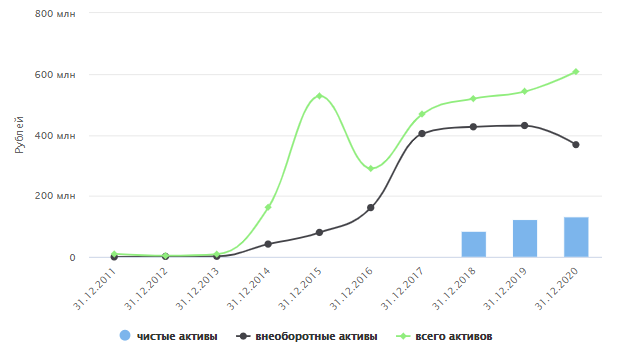 Рисунок 3 – Изменение величины активов ООО «НМТП»Видим, что пикового значения величина активов компании достигла в 2020 году, что положительно. Далее представим структуру имущества и источники формирования ООО «НМТП» (табл. 7).Таблица 7 – Структура имущества и источники его формирования ООО «НМТП»Активы по состоянию на 31.12.2020 характеризуются таким соотношением: 60,6% внеоборотных активов и 39,4% текущих. Активы организации за весь период увеличились на 88 502 тыс. руб. (на 17%). Отмечая рост активов, необходимо учесть, что собственный капитал увеличился еще в большей степени – на 55,8%. Опережающее увеличение собственного капитала относительно общего изменения активов – фактор положительный.Рост величины активов организации связан, в первую очередь, с ростом следующих позиций актива бухгалтерского баланса (в скобках указана доля изменения статьи в общей сумме всех положительно изменившихся статей):дебиторская задолженность – 77 955 тыс. руб. (53%).прочие оборотные активы – 58 212 тыс. руб. (39,6%).запасы – 8 976 тыс. руб. (6,1%).Структура активов организации в разрезе основных групп представлена ниже на диаграмме: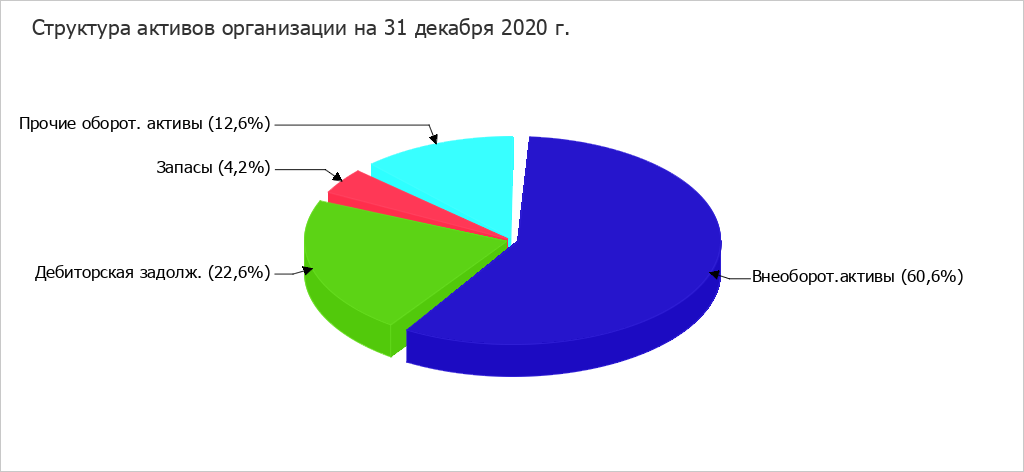 Рисунок 4 – Структура активов ООО «НМТП»Одновременно, в пассиве баланса прирост наблюдается по строкам:кредиторская задолженность – 109 658 тыс. руб. (63,6%).нераспределенная прибыль (непокрытый убыток) – 47 496 тыс. руб. (27,6%).отложенные налоговые обязательства – 15 200 тыс. руб. (8,8%).Среди отрицательно изменившихся статей баланса можно выделить «основные средства» в активе и «прочие долгосрочные обязательства» в пассиве (-58 457 тыс. руб. и -83 852 тыс. руб. соответственно).Собственный капитал организации по состоянию на конец 2020 года равнялся 132 675,0 тыс. руб., при том, что на конец 2018 года собственный капитал организации равнялся 85 179,0 тыс. руб. (т.е. имел место рост на 47 496,0 тыс. руб., или на 55,8%).Чистые активы организации по состоянию на конец 2020 года намного (в 13 267,5 раза) превышают уставный капитал. Это положительно характеризует финансовое положение, полностью удовлетворяя требованиям нормативных актов к величине чистых активов организации.Таблица 8 – Оценка стоимости чистых активов организации ООО «НМТП»К тому же, определив текущее состояние показателя, следует отметить увеличение чистых активов на 55,8% в течение анализируемого периода. Превышение чистых активов над уставным капиталом и в то же время их увеличение за период говорит о хорошем финансовом положении организации по данному признаку. Наглядное изменение чистых активов и уставного капитал представлено на следующем графике.Рисунок 5 – Динамика чистых активов и уставного капитала ООО «НМТП»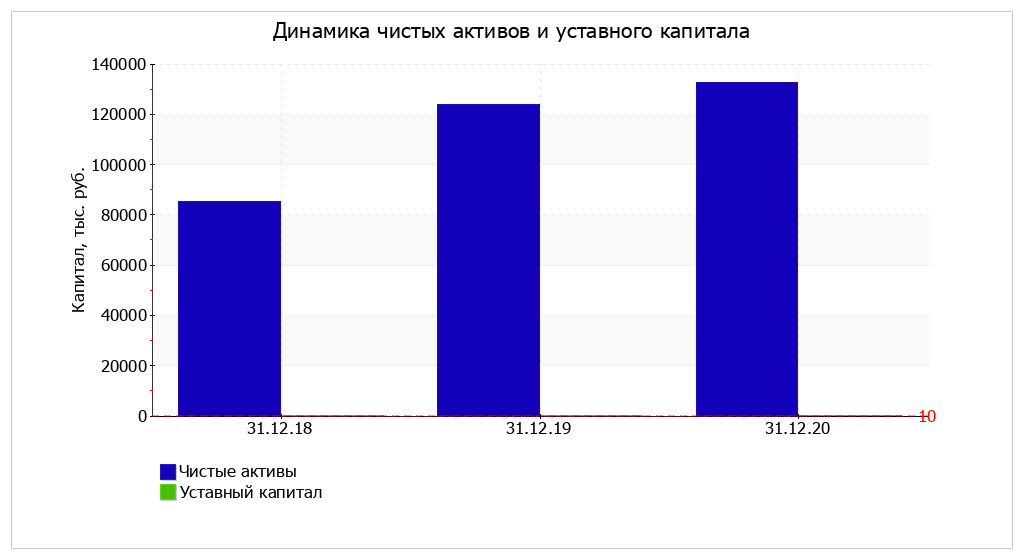 На рисунке 6 представлена динамика финансовой устойчивости ООО «НМТП».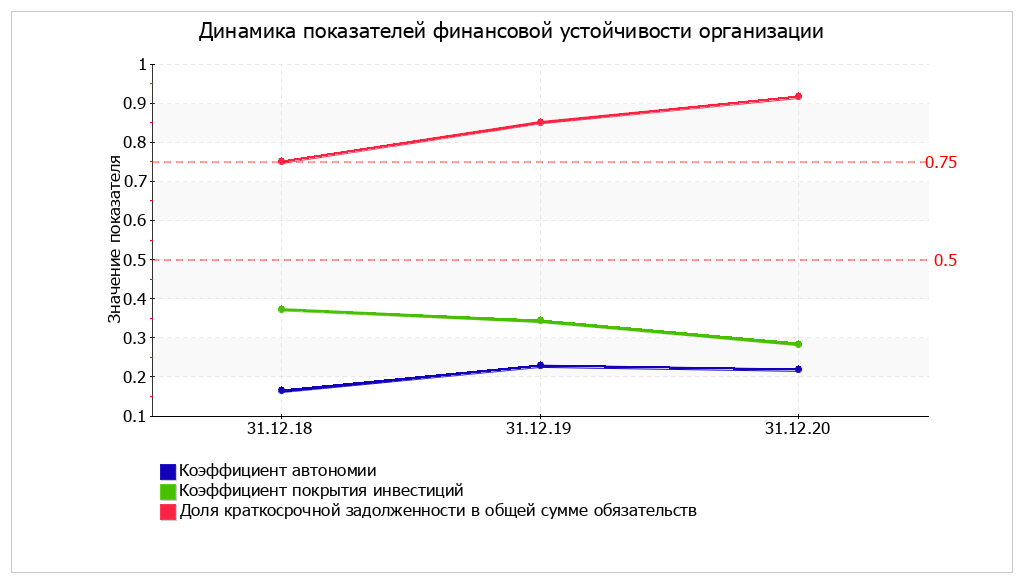 Рисунок 6 – Динамика показателей финансовой устойчивости ООО «НМТП»Таблица 9 – Анализ финансовой устойчивости по величине излишка (недостатка) собственных оборотных средствПоскольку на 31 декабря 2020 г. наблюдается недостаток собственных оборотных средств, рассчитанных по всем трем вариантам, финансовое положение организации по данному признаку можно характеризовать как неудовлетворительное. Несмотря на неудовлетворительную финансовую устойчивость, следует отметить, что все три показателя покрытия собственными оборотными средствами запасов за весь анализируемый период улучшили свои значения.По результатам проведенного анализа выделены и сгруппированы по качественному признаку основные показатели финансового положения и результатов деятельности ООО «НЕВЕЛЬСКИЙ МОРСКОЙ ТОРГОВЫЙ ПОРТ» за два последних года.С очень хорошей стороны финансовое положение ООО «НЕВЕЛЬСКИЙ МОРСКОЙ ТОРГОВЫЙ ПОРТ» характеризуют такие показатели:чистые активы превышают уставный капитал, при этом за весь рассматриваемый период наблюдалось увеличение чистых активов;опережающее увеличение собственного капитала относительно общего изменения активов организации.Положительно результаты деятельности организации характеризует следующий показатель – чистая прибыль за последний год составила 8 767 тыс. руб.Показателем, имеющим значение на границе норматива, является следующий – за период 2020 года получена прибыль от продаж (605 тыс. руб.), но наблюдалась ее отрицательная динамика по сравнению с предшествующим годом (-11 691 тыс. руб.).Показатели финансового положения и результатов деятельности ООО «НЕВЕЛЬСКИЙ МОРСКОЙ ТОРГОВЫЙ ПОРТ», имеющие неудовлетворительные значения:высокая зависимость организации от заемного капитала;недостаточная рентабельность активов;значительная отрицательная динамика прибыльности продаж;не соблюдается нормальное соотношение активов по степени ликвидности и обязательств по сроку погашения;значительная отрицательная динамика прибыли до процентов к уплате и налогообложения (EBIT) на рубль выручки организации.В ходе анализа были получены следующие показатели, критически характеризующие финансовое положение организации:на 31 декабря 2020 г. значение коэффициента обеспеченности собственными оборотными средствами не соответствует нормативному и находится в области критических значений;коэффициент текущей (общей) ликвидности существенно ниже нормативного значения;значительно ниже нормы коэффициент быстрой (промежуточной) ликвидности;коэффициент абсолютной ликвидности существенно ниже нормативного значения;коэффициент покрытия инвестиций значительно ниже нормы (нормальное значение для данной отрасли: не менее 70%);критическое финансовое положение по величине собственных оборотных средств.Служба капитана порта осуществляет постоянный контроль исполнения положений технологических схем в соответствии с возложенными на нее функциями.Таблица 10 – Анализ количества судов морского порта «НМТП» с 2017 по 2019 годы      За 2019 год в морском порту Невельск было проинспектировано в общей сложности 355 судов. О качестве инспектирования говорит факт улучшения общего технического состояния флота, отсутствие задержаний в иностранных портах и позитивного отношения судовладельцев к состоянию своих судов. Увеличение затрат на обслуживание судов, их технических средств приводит в целом к уменьшению потерь, связанных с простоем судов, к которым применяют такие меры, как задержания в портах за серьезные несоответствия требованиям.2.3.  Основные способы обеспечения конкурентоспособности предприятия с учетом экологического фактора (на примере ООО «Невельский морской торговый порт»)В последние годы основные направления деятельности Невельского морского порта, ориентированные на повышение его конкурентоспособности, сосредоточены на экспорте сахалинского угля, промысловой индустрии и обеспечении пассажирского сообщения между островами. Несмотря на относительно невысокий уровень промышленной перевалки, порт обеспечивает интенсивное судоходство рыбопромыслового и пассажирского флотов. Усилия государства и частных инвесторов по модернизации и расширению портовой инфраструктуры способствуют развитию порта.Сегодня российские морские порты, которые являются важнейшим элементом отрасли морского транспорта, до сих пор еще не достигли такого уровня конкурентоспособности, который позволил бы им одержать уверенную победу в борьбе за грузооборот с иностранными конкурентами.В качестве основных факторов, снижающих их конкурентоспособность, выделяют следующие:особенности географического положения портов (малые глубины, протяженные подходные каналы, ледовая обстановка, удаленность от основных направлений мировых морских перевозок);несоответствие режима и процедур работы пунктов пропуска мировой практике;параметры, заложенные при строительстве большинства российских портов, не соответствуют современным технологическим и логистическим принципам;неразвитость логистической припортовой инфраструктуры и железнодорожных и автомобильных подходов к ним.Повышение уровня конкурентоспособности Невельского морского порта и отечественных морских портов в целом наиболее эффективно можно реализовать посредством воздействия государства, следующим путем:Усиления инновационной составляющей в развитии морских портов (способствует снижение пагубного воздействия на экологию), оснащение их новейшими техническими средствами, прогрессивными технологиями, современными электронными системами управления технологическими и информационными процессами, обновления служебно-вспомогательного флота.Одним из наиболее эффективных направлений в области инноваций является активное внедрение логистических транспортно-технологических систем. Транспортная система России пока еще значительно отстает от передовых стран в области перевозки грузов укрупненными единицами по схеме «от двери до двери». Например, производственная мощность контейнерных терминалов в российских морских портах составляет лишь 30% от суммарной мощности перегрузочных комплексов для обработки генеральных, как правило, подлежащих контейнеризации, грузов. Отсюда следует необходимость активного внедрения передовых технологий перевозки и перевалки в портах грузов укрупненными местами. Кроме того, актуальной задачей является обновления в портах подъемно-транспортного оборудования и повышение доли оборудования российского производства.Особое место приобретут в дальнейшем такие механизмы, как создание технологических платформ и формирование региональных территориальных кластеров на базе морских портов.Одним из направлений повышения конкурентоспособности, а главным образом, безопасности мореплавания в порту является строительство, обновление и «омоложение» судов служебно-вспомогательного флота, доведение среднего возраста судов до 15 лет.Формирования инфраструктуры для обработки крупнотоннажных судов.Увеличение диапазона обрабатываемых судов позволит грузовладельцам выбирать наиболее выгодные транспортно-логистические схемы доставки грузов, что повышает привлекательность порта с точки зрения снижения транзакционных издержек.Организации портовых особых экономических зон (ПОЭЗ).Налоговые льготы, применяемые в ПОЭЗ, способствуют привлечению инвестиций в развитие портовой инфраструктуры и внедрение передовой техники и прогрессивных технологий. А это, в свою очередь, является важным фактором привлечения к порту грузопотоков. К настоящему времени ПОЭЗ созданы только в двух российских портах - Мурманске и Советской Гавани. Необходимо распространить этот опыт и на другие порты, через которые проходят наиболее важные грузопотоки, имеющие стратегическое значение для экономики России.Совершенствования тарифной политики.Развивая портовую инфраструктуру, тем самым создаются привлекательные условия для захода судов в отечественные порты. Поддержание портовых сборов, тарифов на погрузочно-разгрузочные работы и связанные с ними услуги и иных, оказываемых в морском порту услуг на уровне, обеспечивающем конкурентоспособность портов, способствует увеличению судозаходов в порты. Совершенствование тарифно-ценового регулирования на весь спектр услуг субъектов естественных монополий в морских портах должно базироваться на следующих принципах:в настоящее время в морских портах государственное регулирование цен распространяется только на услуги, оказываемые в сферах деятельности субъектов естественных монополий;полный переход от модели «издержки - плюс» (полное возмещение всех понесенных обоснованных затрат плюс обеспечение рентабельности) к модели определения предельного уровня цены («pricecaps») на длительный период;раздельного учета доходов и расходов по видам деятельности субъектов регулирования;в ближайшем будущем - постепенный отказ от регулирования тарифов на погрузочно-разгрузочные работы, в связи с развитием конкуренции на рынках, а также на услуги по предоставлению причалов и хранению грузов в морских портах.привлечения в отечественные порты рациональной доли отечественной грузовой базы, перегружаемой в портах сопредельных государств.С целью обеспечения благоприятной окружающей среды,  снижения распространения угольной пыли  ООО «Невельский морской торговый порт» выполнены следующие мероприятия. В соответствии с нормами  СанПиН 2.2.1/2.1.1.1200-03, специализированной организацией  ООО «Региональный центр аудита и консалтинга»  разработан проект санитарно-защитной зоны, в соответствии с которым деятельность предприятия соответствует требованиям действующего законодательства в области охраны атмосферного воздуха. Документ согласован ФБУЗ «Центр гигиены и эпидемиологии Сахалинской области», получено экспертное заключение,  получено положительное заключение Управления Федеральной службы по надзору в сфере защиты прав потребителей и благополучия человека (Роспотребнадзор) по Сахалинской области от 20.11.2017 г. ООО «Невельский морской торговый порт» разработана программа производственного контроля. В соответствии с программными мероприятиями, специализированной организацией  ведется еженедельный мониторинг показателей вредных выбросов вблизи Невельского порта. По  результатам исследований на территории жилой застройки установлено, что обнаруженные концентрации взвешенных веществ и оксида углерода в атмосферном воздухе ниже предельно допустимых концентрации. Обществом приобретено специальное оборудование, во время производственного процесса производятся мероприятия по пылеподавлению в зимнее и летнее время. В ближайшей точки от жилой застройки установлено пылеулавливающее ограждение. Кроме того, с целью обеспечения благоприятной окружающей среды ООО «Невельский морской торговый порт» выполняется ряд мероприятий  природоохранной деятельности по охране атмосферного воздуха: - планирование и реализация мероприятий по изучению и соблюдению национального законодательства по охране атмосферного воздуха, в том числе требований действующих нормативных документов по охране озонового слоя атмосферы; - оснащение производственных объектов установками и оборудованием для улавливания и обезвреживания пыли и вредных газообразных веществ, отходящих от технологических агрегатов и вентиляционных систем; - обеспечение бесперебойной и эффективной работы газоочистных и пылеулавливающих установок; -снижение токсичности выхлопных газов транспортных средств, используемых для обеспечения производственных и хозяйственных потребностей предприятия; - сокращение количества объектов предприятия (предметов и процессов), загрязняющих атмосферный воздух; - внедрение прогрессивных технологических процессов, снижающих или исключающих выбросы вредных веществ в атмосферу; - проведение мероприятий по борьбе с шумами, излучениями, электромагнитными колебаниями и другими вредными физическими воздействиями.Силами предприятия за счет собственных средств проводится реконструкция Невельского порта с внедрением современных и «зеленых» грузоперевалочных технологий.Обществом приобретено специальное оборудование, во время производственного процесса производятся мероприятия по пылеподавлению в зимнее и летнее время.В конце ноября 2018 года, на территории порта установлена автомойка для грузового автотранспорта, в целях минимизации выноса угольной грязи на городские дороги. Введены ограничения по осуществлению наиболее «пыльных» работ в порту при западном ветре. Закуплены и установлены пологи, для накрытия грузового автотранспорта при перевозке угля. С целью снижения распространения угольной пыли с территории площадки погрузки в Невельском морском торговом порту в феврале 2019 года произведено снижение угольных штабелей. Предприятием ежедневно на постоянной основе производится орошение складских территорий, штабелей, а также близлежащих автомобильных дорог.В сентябре 2019 года  установлены пылезащитные экраны общей площадью 2800 кв.м со стороны территории ООО «Невельский морской торговый порт».В соответствии со стратегией социально-экономического развития Сахалинской области на период до 2035 года, утвержденной постановлением Правительства Сахалинской области от 24.12.2019 года № 618 планируются мероприятия по развитию инфраструктуры морского порта Невельск. Кроме того, в рамках мероприятий приоритетного инвестиционного проекта "Развитие добычи угля на Сахалине", предполагаемого к реализации в рамках Стратегии социально-экономического развития Сахалинской области до 2035 года предполагается сооружение крытого угольного терминала в порту Невельск (20000 кв. м, 30 м высота), объем финансирования составляет 300 млн. руб.. Ожидаемый результат- увеличение производственных мощностей порта Невельск до 3 млн. т сыпучих грузов в год. Решение экологических проблем (угольная пыль, смывы и т.п.). Возможность масштабирования (уникальный опыт для Российской Федерации) С целью реализации проекта по строительству крытого ангара на территории Невельского морского торгового порта предприятием 15.02.2019 года заключен договор со специализированной организацией АО «Сахалин ТИСИЗ» (договор №7/62-197) на выполнение инженерно-геодезических, инженерно-геологических, инженерно-гидрометеорологических, инженерно-экологических изысканий и исследования по сейсмическому микрорайонированию. Все полевые работы уже выполнены. По итогам проведённых работ будет определена организация-проектировщик и исполнитель строительно-монтажных работ.Таблица 11 Мероприятия по повышению конкурентоспособности ООО «Невельский морской торговый порт» с учетом экологического фактораТаким образом, развитие морских портов в России является важным аспектом развития экономической и национальной безопасности государства, а повышение конкурентоспособности «Невельского морского торгового порта» с учетом экологического фактора возможно посредством внедрения инновационных технологий и взаимодействия с венчурной индустрией.ЗаключениеЦель курсовой работы предполагает исследование влияния экологического фактора на обеспечение конкурентоспособности современных предприятий. Для достижения цели были выполнены следующие задачи:1. Дана характеристика понятию «Конкурентоспособность предприятия».Проведенные теоретические исследования по основным направлениям обеспечения конкурентоспособности предприятий и влиянию экологического фактора на повышение их конкурентоспособности позволяют сделать ряд выводов.-  Конкурентоспособность предприятия – это способность предприятия удерживать и увеличивать свою долю на рынке товаров и услуг. - Конкурентоспособность предприятия дает характеристику возможности и динамики его адаптации к условиям рыночной конкуренции. Конкурентоспособность обуславливается различными факторами: вид производимого товара; конкурентоспособность товаров предприятия в наружном и внутреннем сегментах рынка; конкурентные положение предприятий, уже работающих на данном рынке; лёгкость доступа на тот или иной рынок; возможность научно-технического прогресса в отрасли; конкурентоспособность отрасли; конкурентоспособность региона и страны. Судя по мировой практике в рыночных отношениях, взаимосвязанное решение этих проблем дает гарантию на повышение конкурентоспособности предприятия.2.  Определены  факторы, влияющие на обеспечение конкурентоспособности современных предприятий исследование факторов, оказывающих на нее влияние. На основании проведенного анализа существующих подходов, в работе предложена классификация факторов обеспечения конкурентоспособности предприятий. Все факторы подразделяются на внутренние и внешние. Внешние факторы классифицируются исходя из возможности влияния на них предприятия, региональных и федеральных властей. Внутренние факторы классифицируются в соответствии с основными функциональными процессами, происходящими в компании, на управленческие, производственные, кадровые и финансово-экономические.Само по себе присутствие факторов конкурентоспособности недостаточно для ее обеспечения. Получение конкурентного преимущества зависит от того, насколько плодотворно они используются в практической деятельности предприятия. В связи с чем, необходимо выбрать четко определенный конкретный набор факторов, которые влияют на работу предприятия в определенный период времени.3.  Выявлены основные методы обеспечения конкурентоспособности предприятий. Проведенный анализ показал,  что для корректной оценки и дальнейшего повышения конкурентоспособности предприятия разработано множество методов, которые могут применяться как по отдельности, так и в комплексе, в зависимости от задач, поставленных перед началом проведения оценки. Многообразие существующих сегодня методов дает возможность подобрать наиболее эффективный и простой метод оценивания для каждого конкретного предприятия.Кроме того, установлено, что в настоящее время большое  значение, приобретают конкурентные преимущества, достигнутые при учете влияния экологического фактора на обеспечение конкурентоспособности предприятий. 4. Проанализировано значение и место экологического фактора в системе факторов обеспечения конкурентоспособности предприятий.Анализ представленного в отечественной и зарубежной литературе понятийного аппарата позволил уточнить определение экологического фактора обеспечения конкурентоспособности предприятий, как экономической категории.Экологический фактор обеспечения конкурентоспособности предприятий - это совокупность явлений и процессов, происходящих во внутренней и внешней среде предприятия, обусловленных ее воздействием на природную среду, оказывающих прямое или косвенное влияние на изменение уровня конкурентоспособности предприятия.Роль экологического фактора в обеспечении конкурентоспособности предприятий определяется тем, что практически в каждом блоке разработанной классификации факторов присутствует экологический аспект. Исследование влияния экологического фактора на обеспечение конкурентоспособности предприятий  различных сфер деятельности показал, что наибольший эффект от проведения природоохранных мероприятий достигается на  производственных предприятиях. Экологическая составляющая имеет место и во внутренних факторах обеспечения конкурентоспособности: формирование системы экологического менеджмента, как составной части общей системы управления предприятием, оптимизация производственных процессов, снижение экологических рисков и расходов, вызванных нерациональным использованием ресурсов. Такое положение вещей определяет важность учета влияния экологического фактора при обеспечении конкурентоспособности современных предприятий.5. Проведено  исследование деятельности и дана оценка конкурентоспособности предприятия ООО «Невельский морской торговый порт» с учетом экологического фактора. По результатам проведенного анализа выделены и сгруппированы по качественному признаку основные показатели финансового положения и результатов деятельности ООО «Невельский морской торговый порт» за два последних года.6. Определены способы обеспечения конкурентоспособности исследуемого предприятия с учетом экологического фактора.Оценка конкурентоспособности предприятия ООО «Невельский морской торговый порт» с учетом экологического фактора показала, что повышение конкурентоспособности «Невельского морского торгового порта» с учетом экологического фактора возможно посредством внедрения инновационных технологий и взаимодействия с венчурной индустриейПроведенный анализ всего информационного материала, позволил достичь цели курсовой работы, а именно определить влияние экологического фактора на обеспечение конкурентоспособности современных предприятий.Список использованных источников1. Абдикеев Н.М. Информационный менеджмент: учебник / под ред. Н. М.Абдикеева. – Москва: ИНФРА-М, 2014. – 400 с.;2. Азоев, Г. Л. Конкуренция : анализ, стратегия и практика [Текст] / Г. Л. Азоев. – / М. : Центр экономики и маркетинга, 2014. – 321 с.;3. Александров А.В. Факторы конкурентоспособности предпринимательских структур/ А.В. Александров // Управление экономическими системами. – 2011. - №5. – С.11 – 15.;4. Аныпина, В.М. Инновационный менеджмент: Концепции, многоуровневые стратегии и механизмы инновационного развития: учебное пособие 3-е изд., перераб., доп. / В.М. Аныпина, A.A. Дагаева. – Москва: Дело, 2007. –584с.;5. Бодровцева, Н. Ю. Оценка конкурентоспособности морских портов с использованием метода «Анализ среды функционирования» / Н. Ю. Бодровцева. — Текст: непосредственный // Проблемы и перспективы экономики и управления: материалы VI Междунар. науч. конф. (г. Санкт-Петербург, декабрь 2017 г.). — Санкт-Петербург: Свое издательство, 2017. — С. 208-213. — URL: https://moluch.ru/conf/econ/archive/263/13421/ (дата обращения: 13.05.2021);6. Бодровцева Н. Ю. Понятие и виды конкурентоспособности морских портов / Транспортное дело России. Экономика. Управление. Транспорт. // М.: Изд-во «Морские вести России», 2016. № 5 (126). С. 31–32.;7. Бодровцева Н. Ю. Систематизация факторов и показателей оценки конкурентоспособности морских портов / Транспортное дело России. Экономика. Управление. Транспорт. // М.: Изд-во «Морские вести России», 2017. № 2 (129). С. 105–109.;8. Веснин В.Р. Стратегическое управление / В. Р.Веснин.- Проспект, 2017.-328с.;9. Володин А. В., Кривоножко В. Е., Рыжих Д. А., Уткин О. Б. Построение трехмерных сечений в анализе эффективности сложных многомерных систем на основе параметрических оптимизационных алгоритмов. / Журнал вычислительной математике и математической физики. // М.: 2004. Т. 44, № 4, С. 623–639.;10. Воскресенская, О. Л. Организм и среда : факториальная экология [Текст]: учебное пособие / О. Л. Воскресенская, Е. А. Скочилова, Т. И. Копылова, Е. А. Алябышева, Е. В. Сарбаева. - Йошкар-Ола : Марийский гос.ун-т, 2005.-180 с.;11. Гапоненко А.Л. Традиционные и новые факторы конкурентоспособности организаций / А.Л. Гапоненко, М.Савельева // Проблемы теории и практики управления . - 2015. – N 5. - С.117-124.;12. Гельвановский М., Жуковская В., Трофимова И. Конкурентоспособность в микро-, мезо- и макроуровневом измерениях // Рос. экон. журн. 1998. № 3. С. 34; 13. Демьянова О.В. Подходы к оценке конкурентоспособности на основе методов анализа эффективности/О.В. Демьянова, А.Р. Сафиуллин, Б.З Хазиахметов.– Казань, ЦПЭИ, 2009. – 312 с.;14. Завьялов П. Конкурентоспособность и маркетинг // Рос. экон. журн. 1995. № 12. с. 25; 15. Кривоножко В. Е., Лычев А. В. Анализ деятельности сложных социально-экономических систем. // М.: Издательский отдел факультета ВМиК МГУ имени В. И. Ломоносова; МАКС Пресс, 2016. — 208 с.;16. Лазаренко А. А. Методы оценки конкурентоспособности [Текст] / А. А. Лазаренко // Молодой ученый. — 2014. — №1. — С. 374-377.;17. Лифиц, И. М. Теория оценки конкурентоспособности товаров и услуг [Текст] : учеб. пособие / И. М. Лифиц. – М. : Юрайт-М, 2013. – 222 с.;18. Магомедов, Ш.Ш. Конкурентоспособность товаров [Текст] : учеб. пособие / Ш. Ш. Магомедов. – М. : Дашков и К, 2012. – 294 с.;19. Максимов, И. Оценка конкурентоспособности промышленного предприятия [Текст] / И. Максимов // Маркетинг в России и за рубежом. – 2013. – № 3. – С. 11 – 14.;20. Максимцев М.М. Современный менеджмент: учебник / под ред. М. М. Максимцова, В. Я. Горфинкеля. – Москва: ИНФРА-М, 2014. – 299 с;21. Микроэкономика. Учебник/ под ред. Г.А. Родиной, С.В. Тарасовой.–М.: Юрайт, 2012.;22. Морские перевозки России. МОРЦЕНТР-ТЭК // [Электронный ресурс] URL: http://www.transrussia.net (дата обращения 11.04.2017).;23. Оберт Т.Б. Теория и практика конкуренции. Учебно-методическое пособие для студентов экономических специальностей. – Саратов, издательство «Лотос» - 50 с.;24. Пахомова Н.В., А.Эндерс, К. Рихтер./ Экологический менеджмент/ - СПб.: Питер, 2003 – 544 с.;25. Пигу А. Экономическая теория благосостояния: В 2-х т. - М.: Прогресс, 1985. — Т.1., с.512.;26. Поляничкин Ю. А. Методы оценки конкурентоспособности предприятий[Текст] / Ю. А. Поляничкин // Бизнес в законе. — 2012. — №3. — С. 191-194.;27. Портер М. Конкуренция: Пер. с англ. М.: Издательский дом «Вильяме», 2003. с.496;28. Портер, М. Конкуренция [Текст] = On competition : пер. с англ. / Майкл Портер. - М. : ИНФРА-М, 2006. - 567 с.;29. Портер М. Международная конкуренция: конкурентные преимущества стран.  М.: Междунар. отношения, 1993. 896 с.;30. Портер, М. Э. Международная конкуренция [Текст] : учеб. пособие / М. Э. Портер, под. ред. Е.Д. Щетининой. – М. : Международные отношения, 2013. – 451 с.;31. Рейтинг глобальной конкурентоспособности стран мира по версии IMD – гуманитарный портал [Электронный ресурс]. – Режим доступа: https://gtmarket.ru/ratings/imd-world-competitiveness-ranking, свободный – (30.04.2021);32. Смит, А. Исследование о природе и причинах богатства народов [Текст] = Inquiry into the Nature and Causes of the Wealth of Nations : пер. с англ. / A. Смит. - M.  Эксмо, 2009. - 960 с.;33 Спиридонов, И. А. Международная конкуренция и пути повышения конкурентоспособности экономики России [Текст] : учеб. пособие для вузов / И. А. Спиридонов. - М.: ИНФРА-М, 1997. - 170 с.;34. Стратегия развития морской портовой инфраструктуры до 2030 года. // ФГУП «Росморпорт» [Официальный сайт]. Инвесторам. URL: http://www.rosmorport.ru/seastrategy.html (дата обращения 30.06.2017);35. Фардеева А.Р. Методы оценки конкурентоспособности предпринимательских структур /А.Р. Фардеева, И.А. Пищулин // Вестник ИНЖЭКОНа Серия «Экономика». – 2013. – Выпуск 5 (64). – С. 212-214;36. Фатхутдинов, Р. А. Конкурентоспособность: экономика, стратегия, управление [Текст] / Р. А. Фатхутдинов. – М. : ИНФРА-М, 2014. – 312 с.;37. Фатхутдинов Р. А. Управление конкурентоспособностью организации: учеб.  пособие. М.: ЭКСМО, 2005. 544 с;38. ФГУП «Росморпорт» [Официальный сайт] // О предприятии. Раскрытие информации предприятием. Отчетная информация. URL: http://www.rosmorport.ru/disc_report.html (дата обращения: 10.05.2021);39. Федеральное агентство морского и речного транспорта. [Официальный сайт] // Деятельность. Направления деятельности. Порты РФ. Реестр морских портов URL: http://www.morflot.ru/deyatelnost/napravleniya_deyatelnosti/portyi_rf/reestr_mp.html (дата обращения 06.11.2016);40. Федеральный закон № 135-ФЗ «О защите конкуренции» от 26.07.2006 (в редакции от 17.02.2021 N 11-ФЗ). - ст. 4, п.7, документ предоставлен КонсультантПлюс;41. Хруцкий В. Е., Корнеева И. В. Современный маркетинг: настольная книга по  исследованию рынка. М.: Финансы и статистика, 2005. 560 с.; 42. Эриашвилли, Н. Д. Маркетинг [Текст]: учебник для вузов / Н. Д. Эриашвилли, К. Ховард, Ю.А. Цыпкин. - М.: ЮНИТИ-ДАНА, 2003. - 632 с.;43. Юданов, А. Ю. Конкуренция. Теория и практика [Текст] / А. Ю. Юданов. - М. : ГНОМ и Д, 2001. - 304 с.;44. Юданов, А. Ю. Конкуренция : теория и практика[Текст] : учеб. пособие / А. Ю. Юданов. – М. : Тандем, 2014. – 457 с.;45. Ягафарова, Е. Ф. Формирование устойчивого конкурентного преимущества фирмы [Электронный ресурс] / Е. Ф. Ягафарова // Электронный научныйжурнал «Исследовано в России». - 2007. - С. 1266-1271. Режим доступа: https://www.studmed.ru/yagafarova-ef-formirovanie-ustoychivogo-konkurentnogo-preimuschestva-firmy_adc8b839b49.html;46. Яшин Н. С. Конкурентоспособность промышленного предприятия: методология, оценка, регулирование. Саратов:  СГЭА, 2004. 248 с.; АвторОпределение конкурентоспособности12М. ПортерСвойство товара, услуги, субъекта рыночных отношений выступать на рынке наравне с присутствующими там аналогичными товарами, услугами или конкурирующими субъектами рыночных отношений [29].М. ГельвановскийОбладание свойствами, создающими преимущества для субъекта экономического соревнования [12].П. ЗавьяловКонцентрированное выражение экономических, научно-технических, производственных, организационно-управленческих, маркетинговых и иных возможностей страны, которые реализуются в товарах и услугах, успешно противостоящим конкурирующим аналогам, как на внутреннем, так и на внешнем рынке [14].В. Е. Хруцкий, И. В. КорнееваСпособность успешно оперировать на конкретном рынке (регионе сбыта) в данный период времени путем выпуска и реализации конкурентоспособных изделий и услуг [41].Н. С. ЯшинВключает совокупность, с одной стороны, характеристик самой организации, определяющуюся уровнем использования научно-технического, производственного, кадрового потенциала, а также потенциала маркетинговых служб, а с другой стороны – внешних социально-экономических и организационных факторов, позволяющих организации создавать более привлекательную по ценовым и неценовым характеристикам продукцию по сравнению с конкурентами. Главный критерий эффективности деятельности организации [46].Р. А. ФатхутдиновСвойство объектов, характеризующее степень  удовлетворения конкретной потребности по  сравнению с аналогичными объектами, представ ленными на данном рынке. Определяет способность объекта выдерживать конкуренцию в сравнении с аналогичными объектами на данном рынке [37].Конкурентоспособность предприятияКонкурентоспособность предприятияБлинов А. О., Захаров В. Я.Под конкурентоспособностью предприятия мы понимаем способность создавать такое превосходство над конкурентами, которое позволяет достичь поставленных целей.Селезнев А.Конкурентоспособность – это обусловленное экономическими, социальными, политическими факторами положение товаропроизводителя на внутреннем и внешнем рынках, отражаемое через показатели (индикаторы), адекватно характеризующие такое состояние и его динамикуКонно Т.Конкурентоспособность предприятия – совокупность характеристик, включающих захваченную предприятием долю рынка, способность предприятия к производству, сбыту и развитию, способность высшего звена руководства к реализации поставленной целиФигурнов Э. Б., Донец Ю. Ю.Конкурентоспособность предприятия – эффективность использования его производственного потенциала (способность наращивать конкурентоспособность изготавливаемой продукции в более быстром темпе, чем потенциал конкурента)Калашникова Л. М.Конкурентоспособность предприятия – комплексное понятие, которое обусловлено системой и качеством управления, качеством продукции, широтой и глубиной ассортимента, востребованного обществом или отдельными его членами, стабильным финансовым состоянием, способностью к инновациям, эффективным использованием ресурсов, целенаправленной работой с персоналом, уровнем системы товародвижения и сервиса, имиджем фирмыМаракулин М. ВКонкурентоспособность компании – способность компании работать в динамичной конкурентной среде при удержании имеющихся конкурентных преимуществ, как минимум, в неизменном виде (лучше– с положительной динамикой)Старовойтов М. К., Фомин Б. Ф.Конкурентоспособность – «уровень предприятия» – является общей мерой интереса и доверия к услугам предприятия на фондовом, финансовом и трудовом рынках. В числе главных определяющих факторов этой меры выступают стоимость предприятия, техническая оснащенность рабочих мест, реализуемая концепция управления, управленческие технологии, организационная система, человеческий капитал, стратегический маркетинг, техническая, инвестиционная и инновационная политикиСветуньков С. Г.Конкурентоспособность – это свойство объекта, имеющего определенную долю соответствующего рынка, которое характеризует степень соответствия технико-функциональных, экономических, организационных и других характеристик объекта требованиям потребителей, определяет долю рынка, принадлежащую данному объекту, и препятствует перераспределению этого рынка в пользу других объектовДементьева А. В.Конкурентоспособность предприятия – это способность использовать свои сильные стороны и концентрировать свои усилия в той областипроизводства товаров или услуг, где она может занять лидирующие позиции на внутреннем и внешнем рынкахМиронов М. ГКонкурентоспособность предприятия – способность прибыльно производить и реализовывать продукцию по цене не выше и по качеству не хуже, чем у любых других контрагентов в своей рыночной нишеДонцова Л. В.Способность предприятия противостоять на рынке другим изготовителям аналогичной продукции (услуги) как по степени удовлетворения своими товарами конкретной общественной потребности, так и по эффективности производственной деятельности.Сергеев И. В.Под конкурентоспособностью предприятия понимается способность предприятия производить конкурентоспособную продукцию за счет его умения эффективно использовать финансовый, производственный и трудовой потенциалФасхиев Х. А.Под конкурентоспособностью предприятия подразумевается как реальная, так и потенциальная способность компании разрабатывать, изготовлять, сбывать и обслуживать в конкретных сегментах рынка конкурентоспособные изделия, то есть товары, превосходящие по качественно-ценовым параметрам аналоги и пользующиеся более приоритетным спросом у потребителейЕрмолов М. О.Конкурентоспособность предприятия – это относительная характеристика, отражающая отличие процесса развития данного производителя от производителя конкурента как по степени удовлетворения своими товарами или услугами конкретной общественной потребности, так и по эффективности производственной деятельностиЗайцев Н. Л.Конкурентоспособность предприятия – это его возможность производить на действующих производственных мощностях в соответствии запланированными технико-экономическими параметрами, обеспечивающими конкурентоспособность продукцииИванова Е. А.Конкурентоспособность предприятия – это необходимое условие обеспечения производства конкурентоспособной продукции, что является в современных условиях важным направлением деятельности предприятия, ориентированного на завоевание как внутреннего, так и внешнего рынка путем создания продукции, отвечающей требованиям потребителей и мировым стандартам в конкретных сегментах рынка в определенный период времениГруппы факторовОсновные характеристики группытехнико-технологическая группавключает факторы, характеризующие производственное оборудование, предметы труда, состав и технологию выполняемых работ. Эта группа факторов является во многом определяющей, поскольку состояние и качество средств и предметов труда, степень их использования, уровень механизации и автоматизации производства, совершенство применяемых технологий напрямую влияют на операционную эффективность деятельности предприятияорганизационно-управленческая группасодержит факторы, приводящие в действие технико-технологическую подсистему благодаря организации производства и труда, подбору персонала, внедрению прогрессивной системы оплаты труда;финансово-экономическаяконцентрирует в себе факторы функционирования предприятия с позиций эффективного распоряжения ресурсами, доходности и финансовой устойчивости;социально-психологическая группа факторовохватывает персонал предприятия, его организационную культуру, ценности, потребности и интересы работников. Необходимо поддерживать здоровый морально-психологический климат в коллективе, т. е. создавать нормальные условия труда и отдыха для развития потребностей в самовыражении и самоактуализации;природно-географическая группа факторовсущественно определяя ресурсный потенциал хозяйствующего субъекта либо масштабы его дефицитности, факторы данной группы заставляют предприятие соответствующим образом выстраивать свою логистическую структуру, постоянно совершенствовать технологию производства, оптимизировать транспортные схемы перевозок, снижать энергоемкость производства и т. д.;экологическая группа факторовсостоит из целого комплекса сложных технических и организационных задач, обусловленных необходимостью повышения качества воды, воздуха, земли и т. п., без успешного решения которых невозможно рассчитывать на высокий статус конкурентоспособности;отраслевая группа факторовотражает внешние условия функционирования хозяйствующего субъекта, которые определяются потребностью в отраслевом товаре и его эксклюзивностью, наличием доступа к качественному сырью, конкурентоспособностью поставщиков, общим уровнем отраслевой концентрации, специализации и кооперирования, качеством информационной базы управления в отрасли, системой подготовки и повышения квалификации кадров, внедрением радикальных новшеств, долей экспорта наукоемкой продукции и т. д. Эти факторы служат базовой платформой деятельности хозяйствующих субъектов, предопределяя направления совершенствования техники, технологии, организации и управления производством на каждом предприятии;рыночная группа факторовфакторы данной группы включают открытость доступа к рынку ресурсов и новых технологий, уникальность свойств выпускаемых товаров, отлаженность каналов распределения производимой продукции и эффективность системы стимулирования ее сбыта,  разнообразие сервисных схем послепродажного обслуживания.нормативно-правоваяотражает требования технической, экологической и иной (возможно, морально-этической) безопасности использования товара на данном рынке, а также патентно-правовые требования (патентной чистоты и патентной защиты)  [43].Название методаОтличительные черты методикиПлюсы и минусы метода1. Матричные методы:1.1. матрица БКГ;1.2. матрица Портера;1.3. матрица «Привлекательность рынка/конкурентоспособность (так называемая модель GE/McKinsey);1.4. матрица «Привлекательность отрасли/конкурентоспособность (так называемая модель Shell/DPM);1.5. матрица «Стадия развития рынка/конкурентная позиция (так называемая модель Hofer/Schendel);1.6. матрица «Стадия жизненного цикла продукции/конкурентная позиция (так называемая модель ADL/LC)/Оценка начинается  с построения специальной матрицы в определенной системе координат: по оси абсцисс откладывают темпы роста или сокращения объемов продаж; по оси координат располагается относительная доля, которую предприятие занимает на рынке. Согласно данной методике самыми конкурентоспособными считаются те экономические субъекты, которые функционируют на рынке и занимают существенную его долю. Плюсы: обеспечивает высокую адекватность оценки. Минусы: не дает возможность провести анализ причин сложившейся ситуации, чем усложняет процесс разработки управленческих решений, кроме того, эти методы требуют наличия точной маркетинговой информации, а это сопряжено с необходимостью  проведения таких исследований.   2. Методы, которые основываются на процедуре оценивания конкурентоспособности производимого предприятием товара или оказываемой услугиКлючевая идея таких методик в том, что конкурентоспособность предприятия и товара находятся в прямой зависимости, т.е. с ростом конкурентоспособности товара растет и конкурентоспособность предприятия. С целью определения  конкурентоспособности товара могут быть использованы  маркетинговые методы, большинство из них нацелено на соотношении цена – качество. При расчете показателя конкурентоспособности по каждому виду производимой продукции используются экономические и параметрические индексы конкурентоспособности. Плюсы: методы основываются на оценке одной из важнейших составляющих конкурентоспособности фирмы – это конкурентоспособность производимого ей товара или услуги.Минусы:  не дает полного представления о сильных и слабых сторонах в деятельности предприятия, поскольку конкурентоспособность фирмы подменяется конкурентоспособностью товара и не включает прочие характеристики его деятельности.3. Методы, в основу которых положена теория эффективной конкуренции Теория эффективной конкуренции состоит в том, что самыми конкурентоспособными являются те компании, в которых самым лучшим образом налажена работа всех подразделений и служб. Причем считается, что на эффективность функционирования каждой из служб оказывает влияние целый комплекс факторов – ресурсов предприятия. И оценка эффективности каждой из структур подразумевает оценку эффективности использования ими этих ресурсов. Все сформулированные в процессе предварительного анализа способности предприятия по достижению конкурентных преимуществ в дальнейшем проходят оценку экспертами с токи зрения имеющихся ресурсов.Плюсы: учет разнообразных элементов деятельности предприятия. Минусы: в основу методики положена идея о том, что уровень конкурентоспособности предприятия можно определить путем простого сложения способностей предприятия к достижению конкурентных преимуществ. Но сумма разнообразных элементов такой сложной системы как предприятие, чаще всего не приводит к такому же результату, как и вся система в целом.4. Методы, основанные на комплексном подходе к оценке В соответствии с этой методикой принято считать, что конкурентоспособность предприятия это величина интегральная по отношению к текущей конкурентоспособности и конкурентному потенциалу. В данном случае текущая и потенциальная конкурентоспособность и их соотношение в рамках интегрального показателя конкурентоспособности предприятия в зависимости от используемого метода могут отличаться.Плюсы: дает возможность учесть не только существующий  уровень конкурентоспособности предприятия, а вместе с тем его будущую возможную динамику. Минусы: в ходе определения текущей и потенциальной конкурентоспособности используются методы, рассмотренные выше, следовательно, недостатки тех подходов переходят на этот.ПоказательЗначение показателя, тыс. руб.Значение показателя, тыс. руб.Изменение показателяИзменение показателяСредне-
годовая
величина, тыс. руб.Показатель2019 г.2020 г.тыс. руб.
± %
Средне-
годовая
величина, тыс. руб.1234561. Выручка595 127501 001-94 126-15,8548 0642. Расходы по обычным видам деятельности582 831500 396-82 435-14,1541 6143. Прибыль (убыток) от продаж (1-2)12 296605-11 691-95,16 4514. Прочие доходы и расходы, кроме процентов к уплате37 65514 788-22 867-60,726 2225. EBIT (прибыль до уплаты процентов и налогов) (3+4)49 95115 393-34 558-69,232 6726. Проценты к уплате–––––7. Налог на прибыль, изменение налоговых активов и прочее-11 222-6 626+4 596↑-8 9248. Чистая прибыль (убыток) (5-6+7)38 7298 767-29 962-77,423 748Справочно:
Совокупный финансовый результат периода38 7298 767-29 962-77,423 748Изменение за период нераспределенной прибыли (непокрытого убытка) по данным бухгалтерского баланса (измен. стр. 1370)38 7298 767хххПоказатели рентабельностиЗначения показателя (в %, или в копейках с рубля)Значения показателя (в %, или в копейках с рубля)Изменение показателяИзменение показателяПоказатели рентабельности2019 г.2020 г.коп.± %123451. Рентабельность продаж (величина прибыли от продаж в каждом рубле выручки). Нормальное значение для данной отрасли: 4% и более.2,10,1-2-94,22. Рентабельность продаж по EBIT (величина прибыли от продаж до уплаты процентов и налогов в каждом рубле выручки).8,43,1-5,3-63,43. Рентабельность продаж по чистой прибыли (величина чистой прибыли в каждом рубле выручки). Нормальное значение: 2% и более.6,51,7-4,8-73,1Cправочно:
Прибыль от продаж на рубль, вложенный в производство и реализацию продукции (работ, услуг)2,10,1-2-94,3Коэффициент покрытия процентов к уплате (ICR), коэфф. Нормальное значение: не менее 1,5.––––ГодПриходОтходКол-во инспекцийКол-во задержанийКол-во замечаний201751655149391010552018508250494330108720194681475935501238ПоказательЗначение показателяЗначение показателяЗначение показателяЗначение показателяЗначение показателяИзменение за анализируемый периодИзменение за анализируемый периодПоказательв тыс. руб.в тыс. руб.в тыс. руб.в % к валюте балансав % к валюте балансатыс. руб.± %Показатель31.12.201831.12.201931.12.2020на начало
анализируемого
периода
(31.12.2018)на конец
анализируемого
периода
(31.12.2020)тыс. руб.± %12345678АктивАктивАктивАктивАктивАктивАктивАктив1. Внеоборотные активы426 752430 377368 13782,260,6-58 615-13,7в том числе:
основные средства426 287429 993367 83082,160,5-58 457-13,7нематериальные активы9914–<0,1–-99-1002. Оборотные, всего92 479112 080239 59617,839,4+147 117+159,1в том числе:
запасы16 84617 35825 8223,24,2+8 976+53,3дебиторская задолженность59 09585 952137 05011,422,6+77 955+131,9денежные средства и краткосрочные финансовые вложения55595479<0,10,1+424+8,7 разаПассивПассивПассивПассивПассивПассивПассивПассив1. Собственный капитал85 179123 908132 67516,421,8+47 496+55,82. Долгосрочные обязательства, всего108 50762 21739 85520,96,6-68 652-63,3в том числе:
заемные средства–––––––3. Краткосрочные обязательства, всего325 545356 332435 20362,771,6+109 658+33,7в том числе:
заемные средства–––––––Валюта баланса519 231542 457607 733100100+88 502+17ПоказательЗначение показателяЗначение показателяЗначение показателяЗначение показателяЗначение показателяИзменениеИзменениеПоказательв тыс. руб.в тыс. руб.в тыс. руб.в % к валюте балансав % к валюте балансатыс. руб.
± %
Показатель31.12.201831.12.201931.12.2020на начало
анализируемого
периода, 2018 г.на конец
анализируемого
периода,
2020 г.тыс. руб.
± %
123456781. Чистые активы85 179123 908132 67516,421,8+47 496+55,82. Уставный капитал101010<0,1<0,1––3. Превышение чистых активов над уставным капиталом (стр.1-стр.2)85 169123 898132 66516,421,8+47 496+55,8Показатель собственных оборотных средств (СОС)Значение показателяЗначение показателяИзлишек (недостаток)Излишек (недостаток)Излишек (недостаток)Показатель собственных оборотных средств (СОС)на начало анализируемого периода (31.12.2018)на конец анализируемого периода (31.12.2020)на 31.12.2018на 31.12.2019на 31.12.2020123456СОС1 (рассчитан без учета долгосрочных и краткосрочных пассивов)-341 573-235 462-358 419-323 827-261 284СОС2 (рассчитан с учетом долгосрочных пассивов; фактически равен чистому оборотному капиталу, Net Working Capital)-233 066-195 607-249 912-261 610-221 429СОС3 (рассчитанные с учетом как долгосрочных пассивов, так и краткосрочной задолженности по кредитам и займам)-233 066-195 607-249 912-261 610-221 429Типы судов2017 год2018 год2019 годГенеральные523402347Танкеры1218638Буксирные211612Пассажирские376473492Рефрижераторные799736693Рыболовные322332963114Суда обеспечения835Яхты162937Прочие62821Всего514950494759МероприятиеОжидаемый экономический результатОжидаемый экологический результатЕженедельный мониторинг показателей вредных выбросов вблизи Невельского порта.снижение ставок налоговых платежей за выбросыСнижение негативного воздействия от выбросов в атмосферный воздух, улучшение экологической обстановкиЛабораторные исследования морской водыснижение платежей за нарушение природоохранного законодательства; улучшение отношений с государственными органами, общественностью, партнерами, инвесторамиПовышение уровня экологической безопасностиМероприятия по пылеподавлению в зимнее и летнее время.снижение ставок налоговых платежей за выбросыСнижение негативного воздействия от выбросов в атмосферный воздух, улучшение экологической обстановкиУстановка пылезащитных экранов общей площадью 2800 кв.мснижение платежей за нарушение природоохранного законодательства; улучшение отношений с государственными органами, общественностью, партнерами, инвесторами Снижение негативного воздействия от выбросов в атмосферный воздух, улучшение экологической обстановкиОзеленение производственной территории по периметру и вблизи социально значимых объектовснижение ставок платежей по экологическому налогу; улучшение отношений с общественностью, государственными органами, инвесторамиСнижение негативного воздействия от выбросов в атмосферный воздух, улучшение экологической обстановкиСтроительство санитарно-защитной  зонаснижение рисков возникновения аварийных ситуаций и масштабов последствий в случае их возникновения, улучшение отношений с государственными органами, общественностьюПовышение уровня экологической безопасностиПриобретение  новой техники и внедрение современных технологийрасширение производства, и увеличение его производительности; снижение производственных и эксплуатационных затратСнижение негативного воздействия на окружающую средуОснащение производственных объектов установками и оборудованием для улавливания и обезвреживания пыли и вредных газообразных веществ, отходящих от технологических агрегатов и вентиляционных системснижение производственных и эксплуатационных затрат;снижение платежей за нарушение природоохранного законодательства;Снижение негативного воздействия на окружающую средуОценка воздействия на окружающую среду деятельности во внутренних морских водах, осуществляемой судами на территории портаснижение платежей за нарушение природоохранного законодательства; улучшение отношений с государственными органами, общественностью, партнерами, инвесторамипредотвращение иснижение возможного негативного воздействия наокружающую средуСтроительство крытого угольного терминала для перевалки в порту Невельск Создание условий для развития в припортовой зоне объектов промышленно-бытового назначения, увеличение доходов бюджетов всех уровней, снижение стоимости перевозки грузов за счет снижения фрахтовой ставки, что существенно повышает конкурентоспособность предприятияСнижение негативного воздействия от выбросов в атмосферный воздух, улучшение экологической обстановкиСтроительство грузового терминала универсального назначенияСоздание условий для развития в припортовой зоне объектов промышленно-бытового назначения, увеличение доходов бюджетов всех уровней, снижение стоимости перевозки грузов за счет снижения фрахтовой ставки, что существенно повышает конкурентоспособность предприятияСнижение негативного воздействия от выбросов в атмосферный воздух, улучшение экологической обстановки